SMLOUVA O DÍLO A O POSKYTOVÁNÍ SLUŽEB PROVOZNÍ PODPORY(dále jen „smlouva“)uzavřená ve smyslu ust. § 2586 a násl. a ust. § 1746 zákona č. 89/2012 Sb., občanského zákoníku, ve znění pozdějších předpisů, (dále jen „ObčZ“)Objednatel:Metropolnet a.s.se sídlem: 		Mírové náměstí 3097/37, 400 01, Ústí nad LabemIČO:			25439022DIČ:			CZ25439022zápis v OR: 		B 1383 vedená u Krajského soudu v Ústí nad LabemID datové schránky:	5r4e67qZastoupený:		Jiří Knápek, předseda představenstvaMgr. Jan Hofman, místopředseda představenstva bankovní spojení:	XXXXXXXXčíslo účtu:		XXXXXXXXaZhotovitel nebo Poskytovatel:Marbes s.r.o.se sídlem: 		Brojova 2113/16, 326 00, PlzeňIČO:			29108373DIČ: 			CZ29108373zastoupená:		Ing. Miroslav Dvořák, jednatelspolečnost zapsaná v Obchodním rejstříku vedeném Krajským soudem v Plzni spisová značka C 25285tel.: +420 378 121 500, e-mail: XXXXXXXXbankovní spojení: 	XXXXXXXXčíslo účtu:		XXXXXXXXdále společně jako „smluvní strany“PreambuleTato smlouva je uzavírána na základě výsledku výběrového řízení s názvem „Evidence poplatku za komunální odpad“ uveřejněném na webových stránkách Objednatele dne 1. 6. 2021.Předmět smlouvyPředmětem smlouvy je závazek Zhotovitele provést pro Objednatele dílo spočívající v dodávce a implementaci SW řešení agendy evidence poplatku za komunální odpad (dále také „PKO“) v rozsahu dle zadávací dokumentace veřejné zakázky „Evidence poplatku za komunální odpad“, nabídky podané Zhotovitelem jako účastníkem ve výběrovém řízení a přílohy č. 1 této smlouvy. Dodávka bude zahrnovat zejména:Analýzu a návrh řešení PKO, tj. zpracování detailního implementačního projektu (dále také „Implementační analýza“) rozvinující a upřesňující požadované principy architektury PKO vzhledem ke zvolenému technickému řešení a zpracování konkrétního návrhu implementace řešení vč. postupu, způsobu a harmonogramu implementace;Dodávku aplikačního vybavení PKO v rámci organizace Objednatele, resp. koncového zákazníka, tj. Statutárního města Ústí nad Labem, zahrnující licence pro práci nejméně 40 současně pracujících uživatelů.Dodávka SW vybavení pro integraci PKO se stávajícími IS Objednatele.Poskytnutí veškerých dalších licencí pro užívání software, který je předmětem plnění podle této smlouvy. Implementaci PKO.Testování (pilotní provoz) v délce 30 kalendářních dnů v testovacím prostředí vytvořeném Zhotovitelem.Testování (pilotní provoz) v délce 30 kalendářních dnů v produkčním prostředí.Technickou podporu při nasazení do produkčního (ostrého) provozu.Dokumentaci nastavení a dokumentaci dodaného PKO.Veškerou další dokumentaci potřebnou pro řádné převzetí a užívání díla Objednatelem.Zaškolení interních správců a administrátorů (1 skupina, počet školených osob nepřesáhne celkem 5 účastníků) v rozsahu 2 x 4 hod. pro max. 5 účastníků.Zaškolení uživatelů – úředníků (2 skupiny, počet školených osob nepřesáhne celkem 20 účastníků dohromady) v rozsahu 4 x 4 hod. pro každou skupinu.Podrobná specifikace technického řešení díla dle odst. 2.1 je uvedena v Příloze č 1: Specifikace technického řešení této smlouvy a tvoří její nedílnou součást.Předmětem smlouvy je dále poskytování služeb provozní podpory a maintenance (dále také souhrnně „Provozní podpora“) v délce trvání 60 měsíců po zahájení produkčního (ostrého) provozu; tím není dotčeno, že níže vymezenou Provozní podporu bude Zhotovitel poskytovat Objednateli zároveň v záruční době ve smyslu čl. 7. této smlouvy.Provozní podpora zahrnuje:Poskytování nových verzí dodaného software, tj. aktuálních verzí, upgrade a update dodaného software (SW maintenance) vč. aktualizace číselníků a metodik (instalace nových verzí není součástí plnění a bude realizována na pokyn objednatele v rámci rozvojových požadavků dle článku 2.3. a 2.4 této smlouvy).Legislativní servis (update), kdy aktuální verze dodaného software, implementující legislativní změny, musí být Objednateli poskytnuta nejpozději k datu nabytí účinnosti nové právní úpravy za předpokladu vydání příslušných právních předpisů nejpozději 30 dnů před nabytím účinnosti této nové právní úpravy (v opačném případě do 30 dnů od vydání příslušných právních předpisů). Instalace update není součástí plnění a bude realizována na pokyn objednatele v rámci rozvojových požadavků dle článku 2.3. a 2.4 této smlouvy).Poskytování služby HelpDesk v rozsahu 8x5. Pro přihlášení do služby HelpDesk bude pro Objednatele zřízeno nejméně 6 unikátních přístupů.Provozní kontrola systému (profylaxe) v rozsahu 1 člověkodne (8 člověkohodin prací) ročně.Rozvojové požadavky v rozsahu 3 člověkodnů za 1 kalendářní rok s možností převodu těchto kapacit v případě jejich nevyužití do následujícího kalendářního roku.Servisní činnost spočívající v servisní podpoře Objednatele sloužící pro správu IS dodaných Zhotovitelem jako součást jeho díla a mimo jiné specifikovaných v odst. 2.1 této smlouvy:Zhotovitel se zavazuje vykonávat pro Objednatele po dobu trvání Provozní podpory poskytování konzultací, metodickou a technickou podporu, servis, hot-line a další formy podpory spočívající v operativním odstranění problému, např. havárie, nefunkčnosti, částečné nefunkčnosti, a to podle charakteru problému formou vzdálené správy nebo osobně na místě u Objednatele nebo jinou formou odborné pomoci směřující k vysvětlení odborných záležitostí a k odstranění problému;připomínky a vady je Objednatel povinen prokazatelně uplatňovat prostřednictvím služby HelpDesk s uvedením závažnosti problému, popisu vady a popisu kdy a za jakých okolností se vada vyskytla, popisu předchozích kroků a ostatních vstupů - oznámení o musí být provedeno prostřednictvím aplikace helpdesk dostupné na: https://mcdesk.marbes.cz nebo na e-mail: XXXXXXXX nebo na tel.: + XXXXXXXX;Zhotovitel bude garantovat provozuschopnost dodaného řešení po dobu trvání této smlouvy v režimu 8x5 a provozuschopnost servisní činnosti po dobu trvání Provozní podpory v následujících parametrech SLA:klasifikace závad:Incident / vada kategorie A (havárie – přerušení provozu): jde o výpadek celého systému vedoucí k přerušení provozu nebo o nedostupnost nebo vady kritických funkcionalit systému („core-business“ funkcionalit“) pro všechny nebo většinu uživatelů, znemožňující využívání systému k účelu, k němuž je určen.Incident / vada kategorie B (významná závada – významné omezení provozu: jde o významné vady, kterými se rozumí zejména vady vedoucí k významnému omezení kritických funkcionalit systému („core-business“ funkcionalit“), ale systém lze i s tímto omezením i nadále využívat k účelu, k němuž je určen.Incident / vada kategorie C (závada / chyba – méně závažné omezení provozu): jde o vady, kterými se rozumí poruchy, chyby, vady nekritických funkcionalit nebo komponent systému („noncore-business“ funkcionalit). Kritické funkcionality systému jsou pro uživatele nadále dostupné bez omezení. Vady způsobují omezení funkcionality systému, ale systém lze nadále využívat k účelu, k němuž je určen.Incident / vada kategorie D: jde o vedlejší vady, které nespadají do kategorie A, B nebo C NEBO jde o vadu způsobenou SW třetích stran, tj. SW řešením nedodaným Zhotovitelem (doba zásahu a opravy může být po dohodě smluvních stran prodloužena v závislosti na povaze vady SW třetích stran).klasifikace systému:klasifikace SLA hodnot PKO může být v průběhu trvání této smlouvy revidována, vždy ale pouze na základě oboustranné dohody smluvních stran;dostupnost služby a příjem požadavku:dostupnost služby je smluvně dohodnutá doba, po kterou je služba (podpora vč. helpdesk) dostupná Objednateli – dostupností 8x5 se rozumí dostupnost služby 8 hodin denně 5 dní v týdnu;příjem požadavku (provozní doba) je časový interval, po který bude poskytovatel přijímat požadavky Objednatele – příjmem 8x5 se rozumí příjem požadavků v pracovní dny od 08:00 do 16:30) – stanovené časové rozmezí se používá při výpočtu dostupnosti a je základem pro výpočet doby odezvy a doby odstranění incidentu (do této doby se nepočítají předem plánované a nahlášené odstávky).čas reakce je časový interval v rámci provozní doby, v němž Poskytovatel dle kategorizace, kterou provádí Objednatel dle významnosti a naléhavosti incidentu / vady, incident / vadu vyřeší, nebo k němu přiřadí specialistu, který se bude věnovat incidentu / vadě do jeho / jejího vyřešení či odstranění incidentu / vady;doba odstranění incidentu je časový interval, v němž Poskytovatel incident, resp. vadu nejpozději vyřeší (tzn. je odstraněna primární příčina nebo aplikován „workaround“) nebo do které je požadavek realizován a zároveň je o tom Objednatel informován.garantovaný čas reakce k nástupu k servisnímu zásahu se při nahlášení požadavku (chyby) provedené v režimu 8x5 počítá takto:pokud bude požadavek nahlášen do 12:00 hod. pracovního dne, počítá se od 12:00 hod. tohoto dne;při nahlášení požadavku po 12:00 hod. pracovního dne se počítá od 8:00 hod. následujícího pracovního dne;dostupnost:Plánované odstávky PKO budou prováděny vždy po předchozí vzájemné domluvě smluvních stran mimo běžnou (denní) pracovní dobu, a to přednostně v nočních hodinách.Ve všech případech zjištěné nefunkčnosti bude Poskytovatel informovat Objednatele následujícím způsobem:neprodleně po zjištění nefunkčnosti (incidentu) informovat helpdesk a/nebo kontaktní osoby Objednatele o možných dopadech nefunkčnosti;po nalezení příčiny nefunkčnosti (incidentu) informovat helpdesk a/nebo kontaktní osoby Objednatele o pravděpodobném čase odstranění nefunkčnosti a případně alternativních způsobech řešení;po odstranění nefunkčnosti (incidentu) informovat helpdesk a/nebo kontaktní osoby Objednatele o způsobu vyřešení a případné úpravě konfigurace PKO pro zamezení budoucího výskytu identifikované nefunkčnosti.Poskytovatel se dále zavazuje poskytovat Objednateli na jeho žádost plnění spočívající v poskytnutí kapacit odborných zaměstnanců Poskytovatele pro analýzu, návrh a vývoj rozvojových požadavků Objednatele na rozvoj řešení PKO do maximálního finančního rozsahu plnění dle této smlouvy ve výši 2 000 000 Kč bez DPH. Tyto rozvojové požadavky budou účtovány za sazbu 1 člověkodne  (1 člověkoden zahrnuje 8 člověkohodin prací Poskytovatele). Objednatel není povinen rozvojové požadavky využít. V případě rozvojového požadavku Objednatele dle odst. 2.3. této smlouvy Poskytovatel do 10 pracovních dnů, pokud se strany nedohodnou jinak, zpracuje nabídku řešení rozvojového požadavku Objednatele – řešení požadavku bude realizováno po dohodě smluvních stran v rozsahu a termínech dle schválené nabídky Poskytovatele.Není-li v této smlouvě pro jednotlivé případy uvedeno jinak, považuje se za dílo pouze plnění definované v odst. 2.1. této smlouvy. Plnění poskytovaná dle odst. 2.2. a 2.3. této smlouvy mají samostatnou povahu nebo pouze navazují na provedené dílo.  Zhotovitel se zavazuje provést na svůj náklad a na své nebezpečí všechna související plnění a práce potřebné k včasnému a řádnému provedení díla a plnění dle odst. 2.2. a 2.3. této smlouvy.Součástí smlouvy je převod nevýhradních a nepřenositelných práv k užívání příslušné SW licence řešení PKO. Součástí závazku Zhotovitele je rovněž doprava věcí sloužících k provedení díla a dalších plnění Objednateli do místa plnění, jeho instalace a zprovoznění, a dále provádění záručních oprav díla. U ostatních SW licencí mimo PKO je součástí smlouvy převod nevýhradních a nepřenositelných práv k užívání příslušné SW licence. Součástí závazku Zhotovitele je rovněž zpřístupnění el. licenčního klíče k software.Objednatel se zavazuje dílo a další plnění řádně a včas provedené nebo poskytnuté Zhotovitelem převzít a zaplatit za něj sjednanou cenu způsobem a v termínu sjednaném touto smlouvou.Práce nad rozsah díla dle této smlouvy (vícepráce) budou realizovány, jen pokud o ně bude po vzájemné dohodě písemným dodatkem k této smlouvě dílo rozšířeno a pokud to bude v souladu s právními předpisy upravujícími zadávání veřejných zakázek. Tím není dotčena povinnost Zhotovitele provést na svůj náklad veškeré činnosti a dodat veškeré věci, které jsou nezbytné pro řádné provedení díla a poskytnutí dalších plnění, byť tyto činnosti a věci nejsou výslovně specifikovány v této smlouvě, a potřeba jejich dodání nebo provedení vyplývá z vymezeného předmětu díla nebo dalšího plnění. Doba plnění a místo plněníZhotovitel se zavazuje, že dílo provede, tedy řádně dokončené dílo předá Objednateli ve lhůtě, která je vymezena v Příloze č. 3 této smlouvy – Harmonogram plnění. V Harmonogramu plnění jsou vymezeny i dílčí milníky plnění. Zhotoviteli bude umožněn přístup do místa plnění. Provozní podpora bude poskytována po dobu 60 měsíců po ukončení testovacího provozu v produkčním prostředí, tj. k datu zahájení produkčního (ostrého) provozu.Plnění poskytovaná dle odst. 2.3. této smlouvy budou Zhotovitelem poskytovány po celou dobu trvání této smlouvy a to vždy výlučně na základě žádosti a oboustranně schválené objednávky vystavené Objednatelem.Místem plnění je dle této smlouvy sídlo Objednatele.Za dobu trvání této smlouvy se považuje doba od účinnosti této smlouvy do ukončení sjednané doby trvání Provozní podpory. Dokončení a předání dílaProvedením díla se rozumí úplné dodání dokončeného díla bez vad a nedodělků a současně řádné protokolární předání díla Objednateli. V rámci akceptace díla upravuje tato smlouva zvláštní postupy pro akceptační řízení následujících částí díla (následující druhy plnění), které jsou součástí díla:Akceptační řízení dokumentačních výstupůAkceptační řízení dokumentačních výstupů se aplikuje v případě, kdy má výstup poskytovaný Zhotovitelem charakter dokumentu, a to bez ohledu na skutečnost, v jakém je zpracován formátu (zda např. ve formátu MS Word, MS Excel, Visio nebo MS Project apod.). Na základě tohoto článku Smlouvy se tak bude postupovat zejména při akceptačním řízení Implementační analýzy, dokumentace PKO (např. provozní, instalační, uživatelské, administrátorské, projektové dokumentace) a další relevantní dokumentace dodávané dle této smlouvy jako součást díla (dále také „dokumenty“).Zhotovitel je povinen nejpozději 10 (deset) pracovních dnů před termínem příslušného akceptačního milníku – např. „Detailní analýza a návrh implementace“ nebo „Dokumentace díla“ předat Objednateli stanovené dokumenty v jednom vyhotovení v elektronické podobě.Objednatel je povinen ve lhůtě 5 (pěti) pracovních dnů ode dne doručení dokumentů tyto dokumenty posoudit a ověřit, zda splňují podmínky Smlouvy nebo obsahují vady.V případě, že dokumenty splňují podmínky Smlouvy a neobsahují vady, je Objednatel povinen podepsat příslušný Akceptační protokol bez výhrad. V případě, že dokumenty nesplňují podmínky Smlouvy a obsahují vady, je Objednatel oprávněn: (a) nepodepsat Akceptační protokol z důvodu identifikovaných vad a oznámit vady dokumentů Zhotoviteli nebo (b) podepsat Akceptační protokol s výhradou identifikovaných vad.V případě podpisu Akceptačního protokolu s výhradou identifikovaných vad nebo nepodepsání Akceptačního protokolu je Zhotovitel povinen upravit příslušné dokumenty tak, že odstraní oznámené vady a to nejpozději do 5 (pěti) pracovních dnů ode dne oznámení vad, a to společně s protokolem o odstranění vad, ve kterém bude uveden způsob odstranění jednotlivých oznámených vad. Objednatel je následně povinen do 5 (pěti) pracovních dnů ode dne doručení upravené dokumenty opětovně posoudit a ověřit, zda byly dodány řádně dle podmínek Smlouvy a zda byly oznámené vady Zhotovitelem odstraněny, a pokud nebyly, postupuje se opětovně dle odst. 4.2.1. písm. e) výše až do odstranění vad.Akceptační řízení funkčních součástí nebo řešení dílaV rámci akceptačního řízení se budou jednotlivé funkční součásti díla ověřovat a testovat podle vzájemně odsouhlasených testovacích plánů (scénářů), které vzniknou v souladu se smlouvou v rámci provádění díla. Nedohodnou-li se smluvní strany jinak, zajišťuje přípravu scénářů, příkladů a dat na akceptační test Zhotovitel za součinnosti Objednatele. Finální podoba scénářů, příkladů a dat podléhá schválení ze strany Objednatele.Zhotovitel vyzve Objednatele písemně k zahájení akceptačního řízení pro příslušnou funkční součást díla a předá příslušnou funkční součást díla Objednateli k tomuto účelu nejpozději 10 (deset) pracovních dnů před termínem příslušného akceptačního milníku, do kterého funkční součást díla spadá.Objednatel provede za nezbytné součinnosti Zhotovitele ve lhůtě 10 (deset) pracovních dnů ode dne výzvy podle předchozího bodu příslušný akceptační test předané funkční součásti díla, přičemž akceptační procedura je zahájena dnem předání příslušné funkční součásti díla.Objednatel v rámci akceptačního testu identifikuje vady funkční součásti díla, a to dle níže uvedené kategorizace vad. O zařazení vady do určité kategorie rozhoduje s konečnou platností vždy Objednatel: Výsledkem akceptačního testu může být akceptace funkční součásti díla nebo neakceptování funkční součásti díla. Při posuzování výsledků akceptačního testu postupuje Objednatel dle písm. f) až písm. m) tohoto bodu Smlouvy.A) AkceptovánoV případě, že Objednatel v rámci akceptačního testu neidentifikuje žádnou vadu funkční součásti díla, podepíše „Akceptační protokol bez výhrad“ ve lhůtě 5 (pěti) pracovních dnů ode dne provedení (posledního) akceptačního testu a akceptační řízení končí.V případě, že Objednatel v rámci akceptačního testu neidentifikuje žádnou vadu kategorie A a identifikuje nejvýše 5 vad kategorie B a/nebo nejvýše 10 vad kategorie C, podepíše ve lhůtě 5 (pěti) pracovních dnů ode dne provedení (posledního) akceptačního testu „Akceptační protokol s výhradou“ identifikovaných vad. Podpis Akceptačního protokolu s výhradou nezbavuje Zhotovitele povinnosti odstranit identifikované vady.Nedohodnou-li se Strany v Akceptačním protokolu jinak, je Zhotovitel povinen odstranit identifikované vady ve lhůtě 15 (patnácti) pracovních dnů ode dne doručení Akceptačního protokolu s výhradou a oznámit odstranění vad Objednateli, pokud se Strany nedohodnou jinak. Objednatel je následně povinen ve lhůtě 10 (deseti) pracovních dní ode dne oznámení ověřit odstranění identifikovaných vad Zhotovitelem. V případě, že Objednatel ověří odstranění identifikovaných vad, podepíše Objednatel „Protokol o odstranění vad bez výhrad“ a akceptační řízení končí. V případě, že Objednatel v rámci ověření zjistí, že některé vady nebyly dosud řádně odstraněny, podepíše „Protokol o odstranění vad s výhradou“ a identifikuje dosud neodstraněné vady. Zhotovitel je následně povinen odstranit identifikované vady ve lhůtě 5 (pěti) pracovních dnů ode dne doručení Protokolu o odstranění vad s výhradou. Dále postupují Smluvní strany opakovaně podle tohoto bodu smlouvy.Podepsáním Protokolu o odstranění vad bez výhrad akceptační řízení k dané funkční součásti díla končí.B) NeakceptovánoPokud bude v rámci akceptačního testu identifikována alespoň 1 vada kategorie A nebo alespoň 6 vad kategorie B nebo alespoň 11 vad kategorie C, je Objednatel oprávněn posuzovanou funkční součást díla neakceptovat. V takovém případě Objednatel ve lhůtě 5 (pěti) pracovních dnů ode dne provedení (posledního) akceptačního testu uvede na Akceptačním protokolu „Neakceptováno“, Akceptační protokol nepodepíše, a přiloží seznam identifikovaných vad v rámci akceptačního testu (dále také „Seznam identifikovaných vad“).Zhotovitel je povinen odstranit identifikované vady ve lhůtě 15 (patnácti) pracovních dnů ode dne doručení Akceptačního protokolu se seznamem identifikovaných vad a vyzvat v uvedené lhůtě Objednatele k opakovanému provedení těch akceptačních testů Funkční součást díla, které vykazovaly při předchozím testování chyby, pokud se Strany nedohodnou jinak.Objednatel provede za nezbytné součinnosti Zhotovitele ve lhůtě 5 (pěti) pracovních dnů ode dne doručení výzvy Zhotovitele znovu příslušné akceptační testy upravené funkční součásti díla.Akceptační procedura dále probíhá shodně jako postup akceptační procedury s výsledkem Akceptováno.Akceptace SlužebAkceptační řízení školeníObjednatel je oprávněn provést (bez předchozího ohlášení) kontrolu probíhajícího kurzu / školení.Zhotovitel je povinen do 5 (pěti) pracovních dnů po skončení jednotlivého školení předložit Objednateli k dílčí akceptaci v elektronické formě učební texty a/nebo prezentace, na základě kterých bylo školení provedeno.Dílčí akceptace proběhnou do 5 pracovních dnů od skončení každého kurzu. Dílčí akceptace je podmíněna dodržením stanoveného rozsahu, obsahu a kvality školení podle schválených školících materiálů.V případě, že jsou údaje obsažené v Akceptačním protokolu včetně příloh správné a úplné, Objednatel Akceptační protokol ve lhůtě 5 (pěti) pracovních dnů podepíše a předá ho Zhotoviteli.V případě, že nejsou údaje obsažené v Akceptačním protokolu včetně příloh správné a úplné, je Objednatel oprávněn Akceptační protokol nepodepsat a oznámit Zhotoviteli vady Akceptačního protokolu. Zhotovitel je povinen vady Objednatele odstranit a zaslat Objednateli upravený Akceptační protokol ve lhůtě do 5 (pěti) pracovních dnů ode dne jeho doručení od Objednatele.Objednatel a Zhotovitel následně postupují opakovaně podle předchozích bodů této Smlouvy, a to až do doby, dokud není Akceptační protokol podepsán Objednatelem.Pro ověření plné funkčnosti díla bude po dobu 30 kalendářních dní pro každou samostatnou funkční část díla probíhat testovací provoz v testovacím prostředí, v průběhu kterého budou provedeny akceptační testy. Testovací provoz v testovacím prostředí může být zahájen, pokud Zhotovitel provede implementaci samostatné funkční části díla v souladu s Implementační analýzou.Pro ověření plné funkčnosti díla bude před jeho předáním po dobu 30 kalendářních dní pro každou samostatnou funkční část díla proveden přesun akceptovaného nastavení systému z testovacího do produkčního prostředí a bude probíhat testovací provoz v produkčním prostředí, v průběhu kterého budou provedeny akceptační testy. Testovací provoz v produkčním prostředí může být zahájen, pokud bude ukončen testovací provoz v testovacím prostředí.Podkladem k závěrečné akceptaci, která se ještě nepovažuje za předání díla, dodávaného řešení je potvrzený výsledek akceptačního testu funkcionality za samostatné funkční části PKO (tedy instalace PKO), provedeného v závěru testovacího provozu v testovacím prostředí a v závěru testovacího provozu v produkčním prostředí a přehled odstranění připomínek klasifikace Incident/Vada všech kategorií.Přechodem do produkčního (ostrého) provozu se rozumí okamžik úspěšné závěrečné akceptace díla s výsledkem „Akceptováno bez výhrad“ nebo „Akceptováno s výhradami“ a spuštění produkčního (ostrého) provozu po ukončení testovacího provozu v produkčním prostředí. Ostrý provoz celého řešení PKO nastane v okamžiku, kdy budou dokončeny akceptace všech jednotlivých částí PKO a bude provedena závěrečná akceptace. K předání a převzetí díla může dojít po závěrečné akceptaci a nejdříve okamžikem úspěšného přechodu do ostrého provozu. Pro přechod do ostrého provozu musí být také provedeno školení v rozsahu vyžadovaném smlouvou, předána dokumentace díla a splněny další požadavky a náležitosti této smlouvy související s dodávkou díla.Vadami díla se míní zejména (nikoliv „pouze“) incidenty/vady kategorie A, B nebo C podle definice uvedené v čl. 2.2 této smlouvy. Vadou se pro účely této smlouvy dále rozumí odchylka v kvantitě, kvalitě, rozsahu, termínech nebo parametrech díla stanovených touto smlouvou, zadávací dokumentací a obecně závaznými předpisy.Předání se uskuteční fyzickým převzetím (u SW podpory předáním přístupových hesel a uživatelských manuálů, u dokumentace předáním papírové / elektronické verze příslušné dokumentace, u školení provedením příslušného školení v českém jazyce) Objednatelem. Předání díla bude oboustranně stvrzeno podpisem předávacího protokolu. Předávací protokol bude podepsán oprávněnými zástupci obou smluvních stran. Dílo se považuje za převzaté a předané okamžikem podpisu předávacího protokolu, v němž Objednatel prohlásí, že dílo přejímá.Předávací protokol musí obsahovat předmět a charakteristiku předmětu díla, jakož i prohlášení Objednatele dle ust. § 2605 Obč. zák., že dílo přejímá poté, co byla předvedena jeho způsobilost sloužit svému účelu. Předávací protokol bude vyhotoven ve třech stejnopisech, z nichž jeden obdrží Zhotovitel a dva Objednatel. Každý stejnopis bude podepsán oběma stranami a má právní sílu originálu. Objednatel je oprávněn odmítnout dílo převzít, pokud se objeví jakékoliv vady a nedodělky včetně těch, které nebrání řádnému užívání díla.Řádné provedení dodání SW části, poskytnutí licence a/nebo multilicence, integrace SW řešení a provedení školení uživatelů vč. předání veškeré odpovídající dokumentace, tj. řádné provedení implementace produktu, bude ověřeno v rámci akceptační procedury v průběhu testovacího provozu v testovacím prostředí a v rámci akceptační procedury v průběhu testovacího provozu v produkčním prostředí ukončené oboustranným podpisem akceptačního protokolu. Akceptační procedura zahrnuje ověření řádného zavedení produktu v souladu se specifikací stanovenou touto smlouvou a jejími přílohami.Veškerá dokumentace projektu bude Zhotovitelem Objednateli předávána v originálech, a to jak ve formě listinných dokumentů, tak v elektronické editovatelné podobě. Veškerá dokumentace musí být zhotovena výhradně v českém jazyce, bude dodána v 1 vyhotovení v elektronické formě ve standardních formátech (např. MS Office) používaných Objednatelem na datovém nosiči a 1x v originále v papírové formě. Předána bude uživatelská dokumentace, administrátorská dokumentace, bezpečnostní dokumentace, provozní dokumentace, dokumentace popisující operace zpracování osobních údajů, popis integračních vazeb a projektová dokumentace v rozsahu odpovídajícím předmětu díla, zejména pak technická dokumentace díla, zápisy z projektových porad a další odpovídající podklady nebo dokumenty související s plněním a dodáním předmětu díla.V případě, že se při přejímání předmětu díla Objednatelem prokáže, že je Zhotovitelem předáván předmět díla, který nese vady nebo nedodělky, není Objednatel povinen předávaný předmět díla převzít. Tato skutečnost bude uvedena v předávacím protokolu tak, že Objednatel prohlásí, že dílo nepřebírá a popíše vady a nedodělky, ve kterých spatřuje tento důvod. Po odstranění těchto vad a nedodělků předmětu díla, pro které Objednatel odmítl od Zhotovitele předmět díla převzít, se opakuje přejímací řízení analogicky dle tohoto článku smlouvy. V takovém případě bude sepsán nový předávací protokol s náležitostmi, tak jak je výše uvedeno. Zhotovitel se zavazuje odstranit vady a nedodělky zjištěné v rámci předání a převzetí díla jako celku, ať už bylo dílo převzato s vadami, či nikoliv, ve lhůtě pěti (5) pracovních dnů od předání a převzetí díla, případně od podpisu protokolu, že Objednatel dílo nepřebírá.Zhotovitel zajistí zvýšenou úroveň podpory v průběhu poskytování Provozní podpory v průběhu období leden až únor 2022 a v období leden až březen 2023 takto:Možnost technické podpory formou přímé telefonické konzultace se specialistou dodavatele s dostupností maximálně do 1 hodiny od nahlášení požadavku v pracovní dny v době od 8:00 do 16:30 hod. v termínech bez fyzické přítomnosti specialisty Poskytovatele v sídle Objednatele.Cena a platební podmínkyCena díla vymezeného v čl. 2.1 je stanovena na základě nabídkové ceny Zhotovitele ze dne 17. 6. 2021, kalkulované v rámci zadávacího řízení na předmět plnění dle této smlouvy a její podrobný rozpis tvoří přílohu č. 2, která je nedílnou součástí této smlouvy.Cena díla podle čl. 2.1 této smlouvy činí částku ve výši 740 000, Kč bez DPH (slovy: sedm set čtyřicet tisíc korun českých). DPH ve výši 21 % činí 155 400 Kč slovy: sto padesát pět tisíc čtyři sta korun českých). Cena díla celkem včetně DPH činí 895 400 Kč (slovy: osm set devadesát pět tisíc čtyři sta korun českých).Takto ujednaná celková cena díla je cenou fixní, konečnou a závaznou za provedení díla. Rovněž jednotkové ceny uvedené v rozpisu, který tvoří přílohu číslo 2 této smlouvy, ze kterých se celková cena skládá, jsou cenami fixními, konečnými a závaznými. Cena díla zahrnuje veškeré náklady na instalaci a implementaci a zprovoznění díla, školení, testovací provoz, předání dokumentace, poskytnutí licencí k SW. Cena díla zahrnuje i náklady na správní poplatky, daně, cla, schvalovací řízení apod. (je-li relevantní), pojištění, přepravní náklady apod. Celková cena díla je stanovena dohodou smluvních stran a jako cena nejvýše přípustná. Cena díla zároveň zahrnuje poskytování záručního servisu.Cenu díla je možné překročit pouze v souvislosti se změnou daňových předpisů upravujících výši DPH, přičemž v takovém případě bude k ceně připočteno DPH ve výši stanovené zákonem č. 235/2004 Sb., o dani z přidané hodnoty, ve znění pozdějších předpisů (dále jen „zákon o dani z přidané hodnoty).Cena díla bude Objednatelem uhrazena v korunách českých (CZK) na základě daňového dokladu (dále jen „faktura“) vystaveného Zhotovitelem. Cena díla je v celé své výši splatná až po provedení, tj. dokončení a předání díla jako celku. Zhotovitel nemá právo na úhradu jakékoliv části ceny díla v závislosti na předání jednotlivých částí díla.Přílohou faktury musí být kopie průběžného nebo finálního akceptačního protokolu podepsaného osobami oprávněnými jednat za smluvní strany.Faktura, musí obsahovat všechny náležitosti řádného daňového dokladu ve smyslu zákona o dani z přidané hodnoty. V případě, že faktura bude obsahovat věcné či formální nesprávnosti, popřípadě nebude obsahovat všechny zákonné náležitosti nebo přílohu dle předchozího odstavce, je Objednatel oprávněn ji vrátit ve lhůtě splatnosti zpět Zhotoviteli k doplnění či opravě, aniž se tak dostane do prodlení se splatností. Lhůta splatnosti počíná běžet ode dne vystavení náležitě doplněné či opravené faktury Objednateli.Fakturu za dodávku ve výši 70 % ceny díla je Zhotovitel oprávněn vystavit až po řádném protokolárním převzetí kompletního díla Objednatelem (milník „Finální akceptace PKO“), tak jak jsou dohodnuty podmínky pro předání díla v článku 4 – Dokončení a předání díla této smlouvy. Splatnost faktury se sjednává na 30 dnů ode dne vystavení faktury. Za den splnění povinnosti zaplatit cenu je považován den odepsání příslušné částky z účtu Objednatele. Zhotovitel je povinen fakturu na cenu díla vystavit a doručit Objednateli nejpozději do jednoho (1) týdne po předání a převzetí díla jako celku.Fakturu ve výši 30 % ceny díla dle čl. 5.2 je Zhotovitel oprávněn vystavit až po řádném protokolárním převzetí služeb rozšířené Servisní podpory, tj. nejdříve k 28. 02. 2022. Splatnost faktury se sjednává na 30 dnů ode dne vystavení faktury. Za den splnění povinnosti zaplatit cenu je považován den odepsání příslušné částky z účtu Objednatele. Zhotovitel je povinen fakturu na cenu díla vystavit a doručit Objednateli nejpozději do jednoho (1) týdne po předání a převzetí díla jako celku.Objednatel neposkytuje Zhotoviteli zálohy na cenu plnění dle této smlouvy.Smluvní strany se výslovně dohodly, že Objednatel je oprávněn započíst své i nesplatné pohledávky vzniklé na základě této smlouvy proti pohledávce Zhotovitele na zaplacení ceny díla nebo provozní podpory rovněž bez ohledu na její splatnost.Zhotovitel se zavazuje, že v případě nabytí statutu „nespolehlivý plátce“, ve smyslu zákona č. 235/2004 Sb., o dani z přidané hodnoty, ve znění pozdějších předpisů, bude o této skutečnosti neprodleně Objednatele informovat. Objednatel je poté oprávněn zaslat hodnotu plnění odpovídající dani z přidané hodnoty přímo na účet správce daně v režimu podle ust. §109a zákona o dani z přidané hodnoty.Cena za služby Provozní podpory vymezené v čl. Předmětem smlouvy je dále poskytování služeb provozní podpory a maintenance (dále také souhrnně „Provozní podpora“) v délce trvání 60 měsíců po zahájení produkčního (ostrého) provozu; tím není dotčeno, že níže vymezenou Provozní podporu bude Zhotovitel poskytovat Objednateli zároveň v záruční době ve smyslu čl. 7. této smlouvy. je stanovena na základě nabídkové ceny Zhotovitele ze dne 17. 6. 2021, kalkulované v rámci zadávacího řízení na předmět plnění dle této smlouvy a její podrobný rozpis tvoří přílohu č. 2, která je nedílnou součástí této smlouvy.Cena za služby Provozní podpory na období 60 kalendářních měsíců činí částku ve výši 650 000 Kč bez DPH (slovy: šest set padesát tisíc korun českých). DPH ve výši 21 % činí 136 500 Kč slovy: sto třicet šest tisíc pět set korun českých). Takto ujednaná cena za služby Provozní podpory je cenou fixní, konečnou a závaznou. V případě, že Provozní podpora nebude poskytována po celou dobu kalendářního měsíce, sníží se fakturovaná částka poměrným způsobem s ohledem na dobu, po kterou byla Provozní podpora skutečně poskytována.Cena je splatná na základě faktury vystavené Zhotovitelem. Splatnost ceny je sjednána na 30 dnů ode dne vystavení faktury. Cena za služby Provozní podpory bude Objednatelem hrazena měsíčně zpětně. Na cenu Provozní podpory se přiměřené použijí ujednání o platebních podmínkách ceny za dílo. Zhotovitel garantuje po celou dobu trvání této smlouvy cenu plnění poskytovaného dle odst. 2.3. této smlouvy, která bude kalkulována jako hodinová sazba ve výši 14 000,- Kč bez DPH (slovy: čtrnáct tisíc korun českých) za 1 člověkoden (tj. 8 pracovních hodin jednoho pracovníka po 60 minutách). DPH bude účtováno ve výši dle platných daňových zákonů. Výkony poskytované v rámci plnění dle odst. 2.3. této smlouvy budou vykazovány, účtovány a fakturovány v rozlišení na 1 člověkohodinu prací, a to na základě objednávek předem odsouhlasených Objednatelem. Jinak se na cenu plnění dle odst. 2.3. této smlouvy přiměřené použijí ujednání o platebních podmínkách ceny za dílo.Práva a povinnosti stranZhotovitel je povinen provést pro Objednatele úplné a funkční dílo dle této smlouvy, a pokud jsou součástí provedení i dodávka věcí, bude se jednat o nové a nepoužité věci v dohodnutém množství, jakosti a provedení, které je Zhotovitel povinen předložit v souladu se specifikací technických a uživatelských standardů a Objednatelem písemně odsouhlasenou dokumentací. Zhotovitel je povinen v souladu s podmínkami této smlouvy řádně a včas provést pro Objednatele dílo dle této smlouvy, a to vč. implementace, provedení potřebné montáže, instalace a zprovoznění na místě plnění, přičemž za řádné provedení díla se považuje jeho převzetí Objednatelem, a to na základě potvrzení této skutečnosti v akceptačním protokolu díla. Akceptační protokol může být podepsán nejdříve v okamžiku, kdy bude beze zbytku dokončeno dílo Zhotovitelem včetně dodání věcí na místo určené Objednatelem, instalace, implementace a zprovoznění díla, zaškolení obsluhy a uživatelů a předání dokumentace díla s tím, že Zhotovitel na své náklady zajistí odvoz a likvidaci obalů a dalších použitých materiálů a úklid prostor dotčených realizací prováděného díla. Objednatel nabývá vlastnického práva k dílu dnem řádného předání a převzetí díla od Zhotovitele na základě podpisu závěrečného akceptačního protokolu oběma smluvními stranami. Stejným okamžikem přechází na Objednatele také nebezpečí škody na díle.Zhotovitel je povinen neprodleně písemně vyrozumět Objednatele o případném ohrožení doby plnění a o všech skutečnostech, které mohou řádné a včasné plnění předmětu této smlouvy znemožnit, a to nejpozději do 3 dnů ode dne, kdy se Zhotovitel dozví o takové skutečnosti. Zhotovitel není oprávněn postoupit jakákoliv práva anebo povinnosti vyplývající z této smlouvy na třetí osoby bez předchozího písemného souhlasu Objednatele.Smluvní strany sjednávají, že Zhotovitel není oprávněn jakékoliv jeho pohledávky za Objednatelem, které vzniknou na základě této smlouvy, započítat vůči pohledávkám Objednatele za Zhotovitelem jednostranným právním jednáním.Zhotovitel odpovídá Objednateli za škodu způsobenou porušením povinnosti podle této smlouvy nebo povinnosti stanovené obecně závazným platným právním předpisem.Smluvní strany se dohodly a Zhotovitel určil, že osobou oprávněnou k jednání za Zhotovitele v technických věcech, které se týkají této smlouvy a její realizace, je/jsou:Jméno a příjmení: 	XXXXXXXXe-mail:		XXXXXXXXtel.: 			XXXXXXXXSmluvní strany se dohodly a Objednatel určil, že osobou oprávněnou k jednání za Objednatele v technických věcech, které se týkají této smlouvy a její realizace, je:Jméno a příjmení:	XXXXXXXXe-mail:		XXXXXXXX tel.: 			XXXXXXXXVeškerá korespondence, pokyny, oznámení, žádosti, záznamy a jiné dokumenty vzniklé na základě této smlouvy mezi smluvními stranami nebo v souvislosti s ní budou vyhotoveny v písemné formě v českém jazyce a doručují se buď osobně, doporučenou poštou nebo prostřednictvím datové schránky, na adresu sídla, či ID datové schránky Objednatele, uvedené v záhlaví této smlouvy. Zhotovitel je povinen ve lhůtě do 10 pracovních dnů ode dne nabytí účinnosti této smlouvy uzavřít pojistnou smlouvu, jejímž předmětem je pojištění odpovědnosti Zhotovitele za škodu způsobenou provozní činností Zhotovitele nebo vadou předmětu díla do výše limitu pojistného plnění v částce minimálně 1 000 000,- Kč z jedné pojistné události ročně. Zhotovitel se zavazuje na žádost Objednatele bezodkladně, nejpozději však ve lhůtě do 5 pracovních dnů od doručení písemné výzvy Objednatele, předložit Objednateli pojistný certifikát prokazující existenci a účinnost této pojistné smlouvy. Zhotovitel se zavazuje, že pojistná smlouva dle věty první tohoto článku zůstane v účinnosti v tomto rozsahu po celou dobu trvání této smlouvy. Za porušení povinnosti dle tohoto odstavce zaplatí Zhotovitel Objednateli smluvní pokutu ve výši 0,05 % z ceny díla dle odst. 5.2. této smlouvy bez DPH za každý, byť jen započatý kalendářní den, v němž bude Zhotovitel v prodlení s uzavřením pojistné smlouvy nebo jejím doložením Objednateli. Zaplacením smluvní pokuty není dotčeno právo Objednatele na uplatnění případného nároku na náhradu případně vzniklé škody.Zhotovitel se zavazuje označovat veškeré vydané faktury názvem a číslem projektu uvedeným v Preambuli této smlouvy.Zhotovitel je povinen uchovávat veškerou dokumentaci související s realizací projektu včetně faktur minimálně do konce roku 2031. Pokud je v příslušných českých právních předpisech stanovena lhůta delší, musí ji Zhotovitel použít.Zhotovitel je povinen zajistit po celou dobu trvání této smlouvy:Důstojné pracovní podmínky, plnění povinností vyplývající z právních předpisů České republiky, zejména pak z předpisů pracovněprávních, předpisů z oblasti zaměstnanosti a bezpečnosti ochrany zdraví při práci, a to vůči všem osobám, které se na plnění této smlouvy budou podílet.Plnění výše uvedených podmínek zajistí Zhotovitel i u svých poddodavatelů, včetně řádného a včasného plnění finančních závazků svým poddodavatelům za podmínek vycházejících z této smlouvy.Eliminaci dopadu na životní prostředí ve snaze o udržitelný rozvoj. Práva z vadného plnění a záruka za jakostZhotovitel poskytuje na dílo a všechny jeho součásti plnou záruku za jakost po dobu minimálně dvacet čtyři (24) měsíců. Zhotovitel se zavazuje, že předaný předmět díla bude v době předání díla i po celou záruční dobu prostý vad a bude mít vlastnosti dle obecně závazných právních předpisů, této smlouvy a zadávací dokumentace veřejné zakázky uvedené v preambuli této smlouvy, dále bude mít vlastnosti první jakosti provedení a bude proveden v souladu s ověřenou technickou praxí. Záruční doba počíná plynout ode dne předání a převzetí díla jako celku, tj. od podpisu akceptačního protokolu díla jako celku (finální akceptace).Z poskytnuté záruky za jakost vyplývají pro Objednatele práva minimálně v rozsahu stanoveném obecně závaznými právními předpisy.Zhotovitel odpovídá za vady, které má předmět plnění v době jeho předání Objednateli a za vady, které vzniknou nebo se objeví v průběhu záruční doby dle čl.7.1.této smlouvy.V případě výskytu vady nebo záruční vady je Zhotovitel povinen tyto vady odstranit ve lhůtách, jak jsou stanoveny pro servisní činnost vymezenou v odst. 2.2. této smlouvy. Objednatel může dle své volby namísto práva na odstranění vady uplatnit také právo na odstoupení od smlouvy nebo právo na přiměřenou slevu z ceny díla.Zhotovitelem bude Objednateli poskytován bezplatný záruční servis ve standardním rozsahu na Objednatelem reklamované vady předmětu díla vzniklé v době trvání záruční doby.Objednatel je oprávněn reklamovat v záruční době vady předmětu díla u Zhotovitele, a to písemnou formou. Za písemnou formu je považováno také nahlášení standardními prostředky technické podpory provozu, např. e-mailem nebo prostřednictvím aplikace HelpDesk. Reklamace bude řešena za podmínek zajištění Provozní podpory.Smluvní strany výslovně prohlašují, že cena záruky je součástí ceny díla uvedené v čl. 5.2. této smlouvy.Smluvní pokutyV případě prodlení Zhotovitele s řádným provedením, tj. dokončením a předáním díla jako celku v termínu dle této smlouvy, je Zhotovitel povinen uhradit Objednateli smluvní pokutu ve výši 0,05 % z celkové ceny díla dle odst. 5.1. této smlouvy bez DPH za každý započatý kalendářní den prodlení.V případě prodlení Zhotovitele s některým termínem pro odstraňování vady, ať už se jedná o vadu při předání a převzetí díla, záruční vadu nebo vadu či jinou nefunkčnost v době poskytování Provozní podpory ve lhůtě 60 měsíců od zahájení produkčního (ostrého) provozu, je Zhotovitel povinen uhradit Objednateli smluvní pokuty dle čl. 8.4. této smlouvy. Tento odst. 8.2. a odst. 8.4. smlouvy se nevztahuje na odstraňování vad v rámci předávání díla jako celku nebo jeho částí dle čl. 4. této smlouvy.V případě prodlení Objednatele s úhradou faktury je Objednatel povinen uhradit Zhotoviteli smluvní úrok z prodlení ve výši 0,05 % z dlužné částky za každý den prodlení.V případě prodlení Zhotovitele s plněním termínu dle tabulky uvedené v odst. 2.2. této smlouvy (SLA – Vady) je Zhotovitel povinen uhradit Objednateli smluvní pokutu v následující výši:Incident kategorie A: 800,- Kč (slovy: osm set korun českých) za každou i započatou hodinu prodlení a jednotlivou vadu;Incident kategorie B: 500,- Kč (slovy: pět set korun českých) za každou i započatou hodinu prodlení a jednotlivou vadu;Incident kategorie C: 500,- Kč (slovy: pět set korun českých) za každý i započatý kalendářní den prodlení a jednotlivou vadu.Incident kategorie D: 500,- Kč (slovy: pět set korun českých) za každý i započatý kalendářní den prodlení a jednotlivou vadu.Uvedená smluvní pokuta se vztahuje jak na prodlení s termínem Času reakce, tak na prodlení s termínem Doby provedení opravy, odstranění nefunkčnosti nebo splnění jiného definovaného požadavku Objednatele, a to i v případě souběhu obou dvou termínů vedle sebe.V případě prodlení Zhotovitele s odstraněním vady nebo nedodělku v rámci některé lhůty stanovené v čl. 4. této smlouvy v souvislosti s akceptačním řízením nebo předáním a převzetím díla jako celku nebo jeho části, je Zhotovitel povinen uhradit Objednateli smluvní pokutu ve výši 1.000,- Kč (slovy jeden tisíc korun českých) za každý i započatý kalendářní den prodlení a jednotlivou vadu.Zvláštní ujednáníSmluvní strany berou na vědomí, že smlouva bude zveřejněna v registru smluv v souladu se zákonem č. 340/2015 Sb., o registru smluv, v platném znění. Zveřejnění provede odpovědný zaměstnanec Objednatele ve lhůtě 15 dnů ode dne podpisu smlouvy poslední smluvní stranou. Do 3 dnů pak protistranu informuje o splnění této povinnosti a o případných změnách a opravách provedených v registru smluv.Odstoupit od smlouvy lze pouze z důvodů stanovených v této smlouvě nebo v občanském zákoníku.Od této smlouvy může smluvní strana dotčená porušením povinnosti druhé smluvní strany jednostranně odstoupit pro podstatné porušení této smlouvy druhou smluvní stranou, přičemž za podstatné porušení této smlouvy se považuje:je-li Objednatel v prodlení se zaplacením ceny díla podle této smlouvy po dobu delší než 30 dní po dni splatnosti příslušné faktury, ačkoliv byl na své prodlení písemně upozorněn a přes toto písemné upozornění Objednatel nápravu neprovedl ve lhůtě do 10 dnů od doručení písemného upozornění;jestliže Zhotovitel provede dílo, které nebude mít vlastnosti deklarované Zhotovitelem v této smlouvě, resp. v nabídce zadávacího řízení, na jehož základě byla tato smlouva uzavřena;jestliže Zhotovitel provede dílo, které je k újmě Objednatele zatíženo právy třetích osob.Objednatel je dále oprávněn od smlouvy písemně odstoupit z důvodu jejího dalšího podstatného porušení, přičemž za podstatné porušení smlouvy se bude také považovat opakované (alespoň 3 x za příslušné kalendářní pololetí) prodlení Zhotovitele s dodržením požadované maximální doby zahájení (Čas reakce) řešení či maximální doby odstranění záruční nebo jiné vady nebo nefunkčnosti kategorie A či s dodržením požadované maximální doby odezvy (Čas reakce) či maximální doby odstranění incidentu kategorie A, tj. Poskytovatel nedodrží lhůty tam uvedené pro tuto kategorii vad/incidentů oproti lhůtám tam stanoveným o více než 24 hodin.Objednatel je rovněž oprávněn odstoupit od smlouvy v případě, že:v insolvenčním řízení bude zjištěn úpadek Zhotovitele nebo insolvenční návrh bude zamítnut pro nedostatek majetku Zhotovitele v souladu se zněním zákona č. 182/2006 Sb., o úpadku a způsobech jeho řešení (insolvenční zákon), ve znění pozdějších předpisů. Objednatel je rovněž oprávněn odstoupit od Smlouvy v případě, že Zhotovitel vstoupí do likvidace; neboproti Zhotoviteli je zahájeno trestní stíhání pro trestný čin podle zákona č. 418/2011 Sb., o trestní odpovědnosti právnických osob, ve znění pozdějších předpisů.Odstoupením od této smlouvy zanikají všechny závazky smluvních stran z této smlouvy, pokud není stanoveno jinak. V případě odstoupení od této smlouvy nezanikají práva smluvních stran na náhradu škody a zaplacení smluvních pokut sjednaných pro případ porušení smluvních povinností vzniklé před odstoupením od této smlouvy, a ty závazky smluvních stran, které podle smlouvy nebo vzhledem ke své povaze mají trvat i nadále, nebo u kterých tak stanoví ObčZ.Odstoupení od smlouvy musí být učiněno v písemné formě a nabývá účinnosti dnem jeho doručení druhé smluvní straně.Ukončením účinnosti této smlouvy nejsou dotčena práva a povinnosti založená touto smlouvou, která mají podle této smlouvy nebo na základě své povahy trvat i po jejím skončení, zejména ustanovení této smlouvy o odpovědnosti za škodu (škoda může spočívat i v nákladech vynaložených Objednatelem na realizaci nového zadávacího řízení), o sankcích včetně smluvních pokut, o ochraně osobních údajů a důvěrných informací a o exitu ve smyslu následujícího článku této smlouvy.ExitPoskytovatel se zavazuje dle pokynů Objednatele poskytnout veškerou součinnost, dokumentaci, a informace, předat Objednateli nebo jím určené třetí osobě data z PKO ve formátu navrženém Poskytovatelem a odsouhlaseném Objednatelem nebo ve formátu požadovaném Objednatelem, účastnit se jednání s Objednatelem a popřípadě třetími osobami za účelem plynulého a řádného převedení všech činností spojených s poskytováním plnění dle této smlouvy či jeho části na Objednatele a/nebo nového poskytovatele, ke kterému dojde při/po ukončení účinnosti této smlouvy, a to z důvodu uplynutí doby jejího trvání nebo odstoupení od této smlouvy některou ze smluvních stran nebo výpovědi Objednatele (dále také „Exit“). Uvedená povinnost Poskytovatele se uplatní i pro případ dohody smluvních stran na ukončení této smlouvy, pokud smluvní strany v rámci dohody nestanoví jinak. Za data, která budou dle tohoto bodu smlouvy předávána Poskytovatelem Objednateli nebo jím určené třetí osobě, jsou považována veškerá data, zejména pak data do PKO zadaná/vložená, data zpracovaná PKO a data konfigurační.Za tímto účelem se Poskytovatel zavazuje nejdéle do 20 (dvaceti) pracovních dnů od písemné výzvy Objednatele vypracovat dokumentaci vymezující postup provedení Exitu (dále také „Exitový plán“) a poskytnout plnění nezbytná k realizaci tohoto Exitového plánu za přiměřeného použití vhodných ustanovení této smlouvy. Závazek dle tohoto ustanovení platí i po uplynutí doby trvání této smlouvy a to nejméně 90 (devadesát) dnů po jejím ukončení. V rámci exitové součinnosti dle tohoto bodu smlouvy je Objednatel oprávněn požadovat poskytnutí informací, podkladů souvisejících s PKO, jakož i jiné součinnosti nezbytné pro realizaci veřejné zakázky, na základě které bude případným novým poskytovatelem poskytováno plnění obdobné plnění dle této smlouvy.Poskytovatel je povinen aktualizovat již vypracovaný Exitový plán v případě změny předmětu plnění této smlouvy takového charakteru, které mění skutečnosti uvedené v již dříve zpracovaném Exitovém plánu. Aktualizace bude Poskytovatelem provedena do 10 pracovních dnů od nabytí účinnosti provedené změny plnění dle této smlouvy nebo jejích budoucích dodatků.Vypracování i aktualizace Exitového plánu podléhá akceptaci ze strany Objednatele. Pro akceptaci se použijí ustanovení odst. 4.2.1. s tím, že Poskytovatel je povinen předat Objednateli Exitový plán nejpozději 5 (pět) pracovních dnů před akceptačním milníkem a Objednatel je povinen ve lhůtě 5 (pěti) pracovních dnů ode dne doručení Exitového plánu tento Exitový plán posoudit a ověřit, zda splňuje podmínky této smlouvy.Zhotovitel se zavazuje poskytnout plnění nezbytná k realizaci Exitového plánu do 20 (dvaceti) pracovních dnů od doručení takového požadavku Objednatele, nestanoví-li Objednatel jinak. Smluvní strany se dohodly, že vypracováním Exitového plánu a poskytnutí plnění nezbytného k realizaci Exitového plánu či poskytování další součinnosti dle tohoto odst. smlouvy je součástí ceny plnění dle této smlouvy.Ochrana informacíZhotovitel se zavazuje, že zachová jako citlivé informace a zprávy týkající se vnitřních záležitostí smluvních stran a předmětu plnění smlouvy, pokud by jejich zveřejnění mohlo poškodit druhou stranu. Povinnost poskytovat informace podle zákona č. 106/1999 Sb., o svobodném přístupu k informacím, ve znění pozdějších předpisů (dále jen „zákon“), není tímto ustanovením dotčena.Smluvní strany budou považovat za citlivé informace a) jako citlivé označené, b) informace, u kterých se z povahy věci dá předpokládat, že se jedná o informace podléhající závazku mlčenlivosti nebo informace o Objednateli, které by mohly z povahy věci být považovány za citlivé a které se dozvědí v souvislosti s plněním této smlouvy.Smluvní strany se zavazují, že neuvolní třetí osobě informace druhé strany bez jejího souhlasu, a to v jakékoliv formě, a že podniknou všechny nezbytné kroky k zabezpečení těchto informací. Závazek mlčenlivosti a ochrany citlivých informací zůstává v platnosti po dobu 5 let po ukončení trvání smlouvy.Zhotovitel je povinen zabezpečit veškeré podklady, mající charakter citlivé informace poskytnuté mu Objednatelem, proti odcizení nebo jinému zneužití. Zhotovitel je povinen svého případného poddodavatele zavázat povinností mlčenlivosti a respektováním práv Objednatele nejméně ve stejném rozsahu, v jakém je v závazkovém vztahu zavázán sám.V souvislosti s důvěrností informací bere Zhotovitel na vědomí, že je zákonnou povinností Objednatele uveřejnit celé znění této smlouvy včetně všech jejich případných dodatků a seznamu subdodavatelů v souladu se zákonem, pokud ze zákona nevyplývá něco jiného. Splnění této, jakož i dalších zákonných povinností Objednatele, není porušením důvěrnosti informací.Povinnost zachovávat mlčenlivost se nevztahuje na informace:které jsou nebo se stanou všeobecně a veřejně přístupnými jinak, než porušením ustanovení tohoto odst. ze strany Zhotovitele,které jsou Zhotoviteli známy a byly mu volně k dispozici ještě před přijetím těchto informací od Objednatele,které budou následně Zhotoviteli sděleny bez závazku mlčenlivosti třetí stranou, jež rovněž není ve vztahu k nim nijak vázána,jejichž sdělení se vyžaduje ze zákona.Za prokázané porušení povinnosti dle tohoto článku zaplatí Zhotovitel Objednateli smluvní pokutu ve výši 50 000 Kč za každé takové porušení. Zaplacením smluvní pokuty není dotčeno právo Objednatele na uplatnění případného nároku na náhradu případně vzniklé škody. Práva k duševnímu vlastnictvíZhotovitel uděluje podpisem této smlouvy oprávnění k užití počítačových programů (tj. software, který je předmětem plnění Zhotovitele (dále jen „Software“) Objednateli a jeho zaměstnancům a dalším osobám, které se podílejí na plnění úkolů Objednatele, a to pouze na území České republiky, nevýhradně a v rozsahu potřebném k řádnému a nerušenému užívání Software k účelu sjednanému v této smlouvě, jinak k účelu obvyklému (dále též jen „Licence“).Zhotovitel uděluje oprávnění k užití počítačových programů (tj. Software) dle odst. 11.1. této smlouvy na neomezenou dobu a výslovně souhlasí s tím, že Objednatel a osoby uvedené v odst. 11.1. této smlouvy budou oprávněni vykonávat právo užití počítačových programů (tj. Software) i po zániku této smlouvy. Objednatel není povinen Licenci využít.Zhotovitel poskytuje oprávnění k užití počítačových programů (tj. Software) v potřebném množstevním rozsahu pro řádné a úplné splnění této smlouvy.Smluvní strany se dohodly, že Objednateli přísluší práva podle ustanovení § 66 zákona č. 121/2000 Sb., o právu autorském, o právech souvisejících s právem autorským a o změně některých zákonů (autorský zákon), v platném znění, v plném rozsahu, pokud mu touto smlouvou nejsou přiznána práva nad rozsah uvedený v citovaném ustanovení.Zhotovitel nese odpovědnost za to, že veškeré počítačové programy (tj. Software a jeho součásti či složky) budou Zhotovitelem dodány v souladu s příslušnou smluvní a právní úpravou, zejména v souladu s aplikovatelnými licenčními ujednáními dodavatelů těchto počítačových programů, a že Objednatel a jeho zaměstnanci a další osoby, které se podílejí na plnění úkolů Objednatele, budou oprávněni užívat počítačové programy (tj. Software a jeho součásti či složky) dle této smlouvy v souladu s příslušnou smluvní a právní úpravou, zejména v souladu s aplikovatelnými licenčními ujednáními dodavatelů těchto počítačových programů a v souladu s autorským zákonem.Cena za Licenci je součástí ceny díla dle odst. 5.2. této smlouvy.Závěrečná ustanoveníUhrazením smluvní pokuty není dotčeno právo Objednatele na náhradu škody, kterou Zhotovitel způsobil Objednateli nesplněním svých povinností, ke kterým se Zhotovitel zavázal v této smlouvě. Smluvní strany tímto, po vzájemné dohodě, vylučují použití ustanovení §2050 zákona č. 89/2012 Sb., občanský zákoník. Objednatel má právo na zaplacení náhrady škody v plné výši vedle smluvní pokuty.Smluvní pokuty dle této smlouvy lze požadovat kumulativně, a to bez omezení. Úhradou smluvní pokuty Zhotovitelem není dotčena další existence povinnosti smluvní pokutou zajištěné. Smluvní pokuta dle této smlouvy je splatná do 10 dnů ode dne doručení písemného uplatnění práva na smluvní pokutu, a to na účet písemně určený Objednatelem. Smluvní pokutu je Objednatel oprávněn započíst oproti splatným pohledávkám Zhotovitele.Smluvní strany se dohodly, že nejsou oprávněny převést práva a povinnosti z této smlouvy na třetí osobu bez předchozího písemného souhlasu druhé smluvní strany.Součástí povinností Zhotovitele je i závazek k uzavření budoucí Smlouvy o zpracování osobních údajů nebo jiné smlouvy dle požadavku Objednatele, kterou Zhotovitel uzavře s Objednatelem v případě, že k tomu bude Objednatelem vyzván, jako závazku z plnění souvisejících se zpracováním osobních údajů vč. zvláštní kategorie osobních údajů podle Nařízení Evropského parlamentu a Rady (EU) 2016/679 ze dne 27. dubna 2016 o ochraně fyzických osob v souvislosti se zpracováním osobních údajů a o volném pohybu těchto údajů a o zrušení směrnice 95/46/ES (obecné nařízení o ochraně osobních údajů) – dále také „Nařízení GDPR“. Předmětem této budoucí smlouvy bude úprava práv správce a zpracovatele (případně zpracovatele a dalšího zapojeného zpracovatele) v souladu s Nařízením GDPR, když v rámci smluvního vztahu bude docházet ke zpracování osobních údajů Zhotovitelem jako zpracovatelem. Objednatel je oprávněn výzvu k uzavření takové budoucí smlouvy odeslat kdykoliv po dobu trvání této smlouvy. Vzor takové smlouvy o zpracování osobních údajů tvoří Přílohu č. 4 této smlouvy. Objednatel je oprávněn vyzvat Zhotovitele k uzavření budoucí smlouvy o zpracování osobních údajů kdykoliv během trvání této smlouvy a Zhotovitel se zavazuje takovou budoucí smlouvu uzavřít ve lhůtě jednoho (1) týdne od doručení výzvy. Objednatel je oprávněn text budoucí smlouvy před jejím uzavřením upřesnit, či doplnit nebo jinak upravit v závislosti na konkrétní povaze zpracování osobních údajů ke dni, kdy má být tato budoucí smlouvy uzavřena. Vztahy mezi smluvními stranami se řídí českým právním řádem. Ve věcech smlouvou výslovně neupravených se právní vztahy z ní vznikající a vyplývající řídí příslušnými ustanoveními ObčZ a ostatními obecně závaznými právními předpisy. Rozhodčí řízení je vyloučeno. Případné soudní spory budou projednávány u soudu určeného podle místa sídla Objednatele.Nastanou-li u některé ze smluvních stran skutečnosti bránící řádnému plnění této smlouvy, je povinna to ihned bez zbytečného odkladu písemně oznámit druhé smluvní straně a vyvolat jednání Objednatele a Zhotovitele.Vztahuje-li se důvod neplatnosti jen na některé ustanovení smlouvy, je neplatným pouze toto ustanovení, pokud z jeho povahy, obsahu anebo z okolností, za nichž bylo sjednáno, nevyplývá, že jej nelze oddělit od ostatního obsahu smlouvy. Smluvní strany se zavazují, že bezodkladně nahradí neplatné ustanovení této smlouvy jiným platným ustanovením svým obsahem podobným neplatnému ustanovení.Smlouva je uzavřena v elektronické podobě.Tuto smlouvu lze měnit pouze na základě písemného a číslovaného dodatku podepsaného oprávněnými zástupci obou smluvních stran.Smluvní strany jsou povinny znepřístupnit třetím osobám informace ze smlouvy, které smluvní strany považují za obchodní tajemství podle ustanovení § 504 ObčZ. Pro účely tohoto ustanovení považují smluvní strany za svoje obchodní tajemství především tyto části smlouvy, data a informace: žádné části smlouvy.Nedílnou součástí této smlouvy jsou následující přílohy:a)	Příloha č. 1 – Specifikace technického řešeníb)	Příloha č. 2 – Položkový rozpočetc)	Příloha č. 3 – Závazný harmonogram plněníd)	Příloha č. 4 – Vzor smlouvy o zpracování osobních údajůV Ústí nad Labem dne ...............................		V ............................... dne ...............................Za Objednatele:					Za Zhotovitele:Metropolnet a.s.					Marbes s.r.o.………………………………				…………………………Jiří Knápek, předseda představenstva			Ing. Miroslav Dvořák, jednatel………………………………Mgr. Jan Hofman, místopředseda představenstva Příloha č. 1 – Specifikace technického řešeníZÁKLADNÍ POŽADAVKY NA ŘEŠENÍPředmětem plnění veřejné zakázky je dodávka komponent a aplikačních řešení agendy poplatku za komunální odpad dle přijaté a platné obecně závazné vyhlášky města.Předmětem zadávacího řízení je tak dodávka a implementace nových komponent informačního systému nebo nových aplikačních řešení a jejich integrace na vybrané současné aplikační komponenty IS úřadu. Integrace mezi dodávaným systémem a systémy třetích stran nejsou součástí nabídkové ceny – součástí nabídkové ceny budou náklady na integraci na straně účastníka.Záměr zadavatele z pohledu současných aplikačních komponent je uveden v následující tabulce:Přesná specifikace předmětu plnění v rozsahu požadovaném zadavatelem je obsažena v tomto dokumentu, předmětem plnění jsou zejména tyto komponenty:Dodávka licencí, resp. multilicencí v definovaném rozsahu a počtu, implementace aplikační a databázové části systému (včetně vytvoření a udržování testovací instance), testovací provoz a předání do řádného užívání informačních systémů pro tyto hlavní aktivity:Zavedení software na evidenci poplatku za komunální odpad dle platné OZV, vstupující v účinnost dne 1. 1. 2022.Dále je předmětem plnění provedení integrací na další systémy v prostředí zadavatele,migrace dat z jednotlivých zdrojových systémů do dodávaného řešení,zaškolení uživatelů – odborného personálu města (klíčový uživatelé),zaškolení uživatelů – personálu města (zaměstnanci),zaškolení personálu (správci a administrátoři zadavatele – Metropolnet, a.s.),dodávka dokumentace k dodaným informačním systémům v požadovaném rozsahu.Součástí plnění je také:provozní podpora a servis dodaného řešení po dobu 60 měsíců,rozvoj a úpravy dodaného díla.Zadavatel požaduje vytvoření a provoz dvou prostředí – produkčního a testovacího (školícího) po celou dobu nasazení u zadavatele.Součástí předmětu plnění jsou i další dodávky a služby, které jsou nezbytné pro dosažení zadavatelem požadovaného cíle a o kterých dodavatel s ohledem na svoji odbornost a erudovanost měl nebo mohl vědět.SPOLEČNÉ VLASTNOSTI NOVÉHO ŘEŠENÍPozn. zadavatele: Výše uvedený výčet je orientační a informativní. Konkrétní specifikace reportingových statistik může být doplněna nebo změněna v průběhu detailní analýzy.Příloha č. 2 – Položkový rozpočet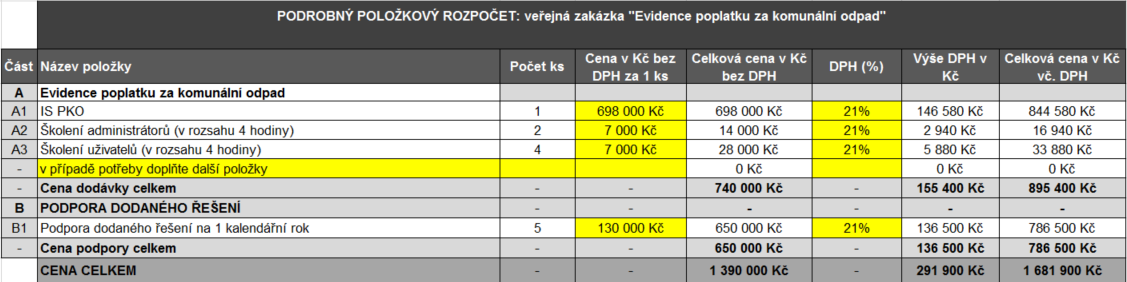 Příloha č. 3 – Závazný harmonogram plněníPozn.: Plovoucí termíny jsou určeny v kalendářních týdnech od nabytí účinnosti smlouvy.Příloha č. 4 – Smlouva o zpracování osobních údajůSMLOUVA O ZPRACOVÁNÍ OSOBNÍCH ÚDAJŮObjednatel – správce:Metropolnet a.s.se sídlem: 		Mírové náměstí 3097/37, 400 01, Ústí nad LabemIČO:			25439022DIČ:			CZ25439022zápis v OR: 		B 1383 vedená u Krajského soudu v Ústí nad LabemID datové schránky:	5r4e67qZastoupený:		Jiří Knápek, předseda představenstvaMgr. Jan Hofman, místopředseda představenstva bankovní spojení:	XXXXXXXXčíslo účtu:		XXXXXXXXZhotovitel – zpracovatel:Marbes s.r.o.se sídlem: 		Brojova 2113/16, 326 00 PlzeňIČO:			29108373DIČ: 			CZ29108373za níž jedná:		Ing. Miroslav Dvořák, jednatelzapsaná v Obchodním rejstříku vedeném Krajským soudem v Plzni spisová značka C 25285tel.: +420 378 121 500, e-mail: XXXXXXXXidentifikátor datové schránky:	xt9urusbankovní spojení: 		XXXXXXXXčíslo účtu:			XXXXXXXX(správce a zpracovatel dále společně jako „smluvní strany“)uzavírají v souladu s čl. 28 Nařízení Evropského parlamentu a Rady (EU) č. 2016/679 tutosmlouvu o zpracování osobních údajů(dále jen „smlouva“)Úvodní ustanoveníSmluvní strany uzavřely dne [BUDE DOPLNĚNO PŘI PODPISU SMLOUVY] Smlouvu o dílo a o poskytování služeb provozní podpory k dodávce SW řešení agendy evidence poplatku za komunální odpad (dále jen „PKO“), na jejímž základě se zpracovatel zavázal poskytnout správci službu, kterou je provedení díla spočívajícího v dodávce a implementaci PKO a poskytnutí dalších souvisejících plnění (dále jen „služby”).Řádné poskytování služeb vyžaduje mimo jiné i zpracování osobních údajů klientů správce (dále jen „osobní údaje“), které bude pro správce provádět zpracovatel, přičemž správce je fakticky zpracovatelem a zpracovatel je fakticky následným zpracovatelem a provádí zpracování osobních údajů z pověření správce dle článku 29 Nařízení Evropského parlamentu a Rady (EU) č. 2016/679 ze dne 27. dubna 2016, obecného nařízení o ochraně osobních údajů (dále jen „Nařízení”).S ohledem na výše uvedené smluvní strany uzavírají v režimu Nařízení a ve spojení se zákonem o zpracování osobních údajů následující smlouvu o zpracování osobních údajů (dále jen „smlouva“).Předmět smlouvyPředmětem této smlouvy je úprava vzájemných práv a povinností smluvních stran při zpracování osobních údajů zpracovávaných správcem, ke kterým zpracovatel získá přístup v souvislosti s poskytováním svých služeb, a u nichž bude zpracovatel provádět jejich dílčí zpracování pro správce.Vymezení zpracováníÚčelem zpracování osobních údajů je poskytování služeb zpracovatelem, zejména správa datových struktur PKO v rámci implementace a poskytování následné servisní podpory.Osobní údaje, které bude zpracovatel zpracovávat pro správce, budou zpracovávány v rozsahu:Předmětem zpracování osobních údajů na základě této smlouvy jsou osobní údaje ve smyslu Nařízení.Zpracováním osobních údajů ve smyslu této smlouvy se rozumí zejména jejich shromažďování, ukládání na nosiče informací, používání, třídění nebo kombinování, blokování a likvidace s využitím manuálních a automatizovaných prostředků v rozsahu nezbytném pro zajištění řádného poskytování služeb.Osobní údaje budou zpracovány po dobu poskytování služeb s tím, že ukončením smlouvy o poskytování služeb bude zároveň ukončeno i zpracování osobních údajů zpracovatelem na základě této smlouvy. Po uplynutí doby zpracování není zpracovatel dále oprávněn osobní údaje zpracovávat a je povinen je předat správci a veškeré jejich kopie zničit nejpozději do 14 dnů od uplynutí doby zpracování, s výjimkou případů, kdy má zpracovatel zákonnou povinnost určité osobní údaje zpracovávat, přičemž zpracovatel je povinen takový zákonný důvod správci doložit.Smluvní strany se dohodly, že zpracování osobních údajů na základě této smlouvy bude bezplatné, přičemž zpracovatel nemá nárok na náhradu nákladů spojených s plněním této smlouvy. Tím není dotčen nárok zpracovatele na odměnu za poskytování služeb na základě Smlouvy o dílo a o poskytování služeb provozní podpory k dodávce PKO.Práva a povinnosti zpracovateleZpracovatel je povinen zpracovávat osobní údaje podle doložených pokynů správce, v souladu s touto smlouvou a s právními předpisy upravujícími ochranu osobních údajů, zejména Nařízením. Zpracovatel je povinen správce neprodleně upozornit, pokud by jeho pokyny porušovaly Nařízení či jiné právní předpisy týkající se ochrany osobních údajů.Zpracovatel je povinen zpracovávat osobní údaje výhradně ve svých provozovnách na území EU. Osobní údaje nesmějí být bez předchozího písemného souhlasu správce předány do třetích zemí.Zpracovatel není oprávněn zapojit do zpracování dalšího zpracovatele bez předchozího písemného souhlasu správce, přičemž tento souhlas musí být dán pro každého dalšího zpracovatele jmenovitě. Zpracovatel je povinen dodržovat další podmínky pro zapojení dalšího zpracovatele dle čl. 28 odst. 2 a 4 Nařízení.Zpracovatel je povinen zajistit, aby všechny fyzické i právnické osoby, které ke zpracování využívá, byly vázány povinností mlčenlivosti, ať už smluvní či zákonnou, ve vztahu k osobním údajům a ke zpracování. Splnění této povinnosti je zpracovatel povinen na vyžádání správce prokázat.Zpracovatel je srozuměn s tím, že správce je podle právních předpisů upravujících ochranu osobních údajů povinen plnit povinnosti vůči subjektům osobních údajů a Úřadu pro ochranu osobních údajů. Zpracovatel se zavazuje poskytnout správci veškerou součinnost potřebnou ke splnění jeho povinností vůči subjektům osobních údajů a Úřadu pro ochranu osobních údajů, tedy zejména jeho povinností uvedených v čl. 32 až 36 Nařízení a dále při uplatnění práv subjektů údajů dle kapitoly III Nařízení.Zpracovatel je povinen vést záznamy o všech kategoriích činností zpracování prováděných pro správce, jež obsahují:jméno/obchodní firmu a kontaktní údaje zpracovatele a správce, a jejich případné zástupce a/nebo pověřence pro ochranu osobních údajů;kategorie zpracování prováděného pro správce; informace o případném předání osobních údajů do třetí země nebo mezinárodní organizaci, včetně identifikace této třetí země či mezinárodní organizace a případného doložení vhodných záruk; obecný popis technických a organizačních bezpečnostních opatření.Zabezpečení osobních údajůZpracovatel je povinen přijmout vhodná technická a organizační opatření přiměřená okolnostem zpracování, která zabrání ztrátě, zničení či pozměnění osobních údajů a neoprávněnému či nahodilému přístupu k nim nebo jejich neoprávněnému či nahodilému zpřístupnění na straně zpracovatele.Zpracovatel je povinen přijmout zejména, nikoliv však výlučně, tato opatření: zajistit šifrování datových úložišť všech zařízení, na kterých bude probíhat elektronická komunikace se správcem, případně datová transformace pro účely migrace datové báze. mít k dispozici možnost šifrované elektronické komunikace (emailu) v případě výměny informací obsahující některé osobní údaje v datových vzorcích a tu v těchto případech bez výjimky použít.další vhodná a nezbytná opatření dle čl. 32 Nařízení.Na žádost správce je zpracovatel povinen vhodným způsobem doložit správci opatření přijatá k zabezpečení osobních údajů a poskytnout veškeré informace potřebné k doložení toho, že byly splněny povinnosti dle této smlouvy.Zpracovatel prohlašuje, že při své činnosti postupuje v souladu s bezpečnostními standardy o zajištění bezpečnosti informací. Tyto standardy budou uplatněny i na zabezpečení osobních údajů podle této smlouvy. V případě narušení zabezpečení osobních údajů jakýmkoliv ze způsobů popsaných v odst. 1 tohoto článku je zpracovatel povinen bezodkladně, nejpozději do dvou pracovních dnů, informovat správce a přijmout opatření nezbytná k zamezení či minimalizaci škod. O takto přijatých opatřeních je zpracovatel taktéž povinen bezodkladně informovat správce.Sankce a odškodněníZpracovatel odpovídá za zabezpečení osobních údajů. V případě, že dojde k narušení zabezpečení (čl. V odst. 1 této smlouvy) na straně zpracovatele, nahradí zpracovatel správci škodu tímto způsobenou.Pro případ, že zpracovatel nesplní řádně a včas své povinnosti při uplynutí doby zpracování (čl. III odst. 5 této smlouvy) se zpracovatel zavazuje zaplatit správci smluvní pokutu ve výši 50.000,- Kč.Pro případ, že zpracovatel nesplní řádně a včas svou povinnost informovat správce o narušení zabezpečení osobních údajů podle čl. V odst. 5 této smlouvy, zavazuje se zaplatit správci smluvní pokutu ve výši 50.000,- Kč za každý neohlášený případ narušení zabezpečení.Pro případ, že zpracovatel poruší závazek mlčenlivosti (čl. VII odst. 1 této smlouvy), zavazuje se zaplatit správci smluvní pokutu ve výši 50.000,- Kč za každý případ porušení.Smluvní pokuty podle této smlouvy nevylučují právo poškozené strany na náhradu újmy v plném rozsahu vedle smluvní pokuty.Pro vyloučení pochybností smluvní strany uvádějí, že pro účely náhrady újmy způsobené porušením povinností podle této smlouvy se újmou rozumí i vznik dluhu smluvní strany z titulu odpovědnosti za delikt, ať už soukromoprávní (zejména za zásah do práv subjektu údajů) či veřejnoprávní (zejména za přestupek na úseku ochrany osobních údajů).MlčenlivostSmluvní strany se zavazují zachovat mlčenlivost o všech skutečnostech, které se dozvěděly či dozví v souvislosti s uzavíráním či plněním této smlouvy, zejména o skutečnostech týkajících se zabezpečení osobních údajů. Porušením povinnosti mlčenlivosti není poskytnutí či zpřístupnění informací, které (i) jsou veřejně dostupné, (ii) je smluvní strana povinna poskytnout či zpřístupnit na základě právního předpisu či rozhodnutí orgánu veřejné moci, (iii) poskytne smluvní strana v odůvodněných případech v nezbytném rozsahu svým právním či jiným odborným poradcům vázaným zákonnou povinností mlčenlivosti, (iv) jsou poskytnuty s předchozím písemným souhlasem druhé strany.Závěrečná ustanoveníTato smlouva se uzavírá na dobu trvání smlouvy specifikované v čl. I odst. 1 této smlouvy, přičemž povinnost zachovávat mlčenlivost, jakož i závazky sankční povahy a další povinnosti, které dle své povahy mají přetrvat i po ukončení této smlouvy, trvají i po ukončení platnosti této smlouvy.Tato smlouva a právní poměry z ní vzešlé a s ní související se řídí Nařízením a právními předpisy České republiky, zejména pak ustanoveními zákona o zpracování osobních údajů.Podstatné porušení této smlouvy se považuje za podstatné porušení smlouvy mezi správcem a zpracovatelem, na jejímž základě zpracovatel poskytuje správci služby.Pro vyloučení pochybností smluvní strany uvádějí, že z této smlouvy nevzniká žádné smluvní straně právo na odměnu. Tímto ustanovením nejsou dotčena ustanovení této smlouvy upravující sankce a odpovědnost.Smluvní strany se zavazují poskytnout si veškerou potřebnou součinnost k dosažení účelu této smlouvy. Zpracovatel mimo jiné umožní správci nebo jím pověřené osobě, aby v provozovnách zpracovatele prováděly audit plnění jeho povinností, a za tím účelem jim zpřístupní potřebné podklady. Žádost o umožnění auditu musí být doručena zpracovateli alespoň tři pracovní dny předem.Tuto smlouvu lze měnit, doplňovat nebo zrušit pouze písemně, nikoliv ovšem prostřednictvím elektronických zpráv bez kvalifikovaného elektronického podpisu ve smyslu Nařízení Evropského parlamentu a Rady (EU) č. 910/2014 (eIDAS).Tato dohoda je sepsána ve dvou stejnopisech, přičemž každá smluvní strana obdrží po jednom.Svými podpisy smluvní strany potvrzují, že se s obsahem této smlouvy seznámily, porozuměly mu a přejí si jím být vázány.V Ústí nad Labem dne ______________	V Plzni dne ______________Za správce:					Za zpracovatele:………………………………………………	………………………………………………Jiří Knápek					Ing. Miroslav Dvořákpředseda představenstva			jednatel………………………………………………	Mgr. Jan HofmanMístopředseda představenstvaSLA – VadySLA – VadySLA – VadySLA – VadySLA – VadyDostupnost službyPříjem požadavkuKlasifikaceČas reakce od zadání požadavku; doba vymezená pracovními dny končí v daný den v 16:30 h.Doba provedení opravy, odstranění nefunkčnosti nebo splnění jiného definovaného požadavku Objednatele počítaná od zadání požadavku; doba vymezená pracovními dny končí v daný den v 16:30 h.8x58x5ADo 4 hodinDo 1 pracovního dne8x58x5BDo 8 hodinDo 4 pracovních dnů8x58x5CDo 2 pracovních dnůDo 10 pracovních dnů8x58x5DDo 3 pracovních dnůDo 30 pracovních dnůKategorie vadyPopis vadyAZávažné vady, kdy standardní business procesy jsou vážně ovlivněny a nezbytné úlohy nemohou být plněny. Dále závažné vady, v jejichž důsledku některé nebo všechny systémy podporující standardní business procesy selhaly a jsou zcela nefunkční nebo je jejich funkčnost omezena tak, že je kritickým způsobem ovlivněna informační podpora činnosti Objednatele.BVady, jimž jsou dotčeny standardní business procesy v míře způsobující ztěžování (zhoršení) výkonu konkrétní činnosti a funkčnosti díla. Dílo nebo jeho část má v důsledku vady omezení. Jedná se o vady, které způsobují problémy při užívání a provozování díla nebo jeho části Objednatelem, ale neznemožňují provoz díla. Podporované činnosti jsou výrazně ovlivněny z důvodu selhání nebo omezení některé ze systémových funkcí podporujících důležité procesy.Současně se však jedná o vady, které nedosahují závažnosti vad řazených do kategorie A. V případě současného výskytu více vad kategorie B může nastat situace, kdy vzájemné působení těchto vad způsobí kumulaci negativního dopadu na standardní business procesy Objednatele tak, že závažnost dopadu bude odpovídat podmínkám vady kategorie A. V tomto případě budou i jednotlivé vady způsobující tuto kumulaci hodnoceny kategorií A.CVady, které svým charakterem nespadají do kategorie A nebo kategorie B. To znamená drobné vady s minimálním dopadem na funkcionality či funkčnost díla a činnosti Objednatele.Aplikační komponenta IS úřaduDodavatel (název komponenty)Záměr zadavateleIDM /správa uživatelů a oprávnění k výkonu agend/MARBES CONSULTING s.r.o.  (PROXIO-EOS)Integrovat – stávající komponentaVazba na ISZR (rozhraní přístupu k XZR) MARBES CONSULTING s.r.o. (PROXIO)Integrovat – stávající komponentaZákladní registry (“Hledáček”), vč. vazby na ROB, ROS, RUAINMARBES CONSULTING s.r.o. (PROXIO)Integrovat – stávající komponentaSpráva pohledávek a vymáháníMARBES CONSULTING s.r.o. (PROXIO)Integrovat – stávající komponentaEvidence subjektůMARBES CONSULTING s.r.o. (PROXIO)Integrovat – stávající komponentaSpisová službaCNS a.s. (ELISA)Integrovat – stávající komponentaEkonomický systémMicrosoft Dynamics Navision (NAV)Integrovat – stávající komponentaPortál občanaDATRON a.s.Integrovat – stávající komponentaIS svozové společnosti (externí IS)AVE Ústí nad Labem s.r.o.Integrovat – komponenta třetí strany.Katastr nemovitostíČeský úřad zeměměřický a katastrálníIntegrovat – komponenta třetí strany.PortaboÚstecký krajIntegrovat – komponenta třetí strany.OznačeníPožadavky zadavatele na obecné principy a technologické vlastnosti řešeníSplňuje A/NA01Kompletní lokalizace aplikační části v českém jazyce.AA02Soulad všech agend s aktuální legislativou platnou pro subjekty veřejné správy, včetně dopadů z Nařízení Evropské unie o elektronické identifikaci a službách vytvářejících důvěru pro elektronické transakce na vnitřním trhu (eIDAS) a Nařízení Evropské unie o ochraně osobních údajů, tzv. General Data Protection Regulation (GDPR).AA03Plně elektronizované řešení, odbourávající v implementovaných oblastech papírový oběh dokumentů v rámci města.AA04Logování operací – všechny kroky a operace prováděné v systému jsou ukládány, a je možné je zpětně dohledat / vyhledat a za konkrétního uživatele v daném období, tak za danou oblast / modul v daném období a další požadavky dle obecného nařízení (EU) 2016/679 (GDPR).AA05Vícevrstvá systémová architektura s možným dalším členěním do více vrstev (klient – server, možnost dedikovaných serverů pro databázi, aplikaci).AA06Řešení musí umožňovat transakční zpracování dat (zpracování dat v jednotlivých krocích, které je možné opakovat nebo vracet zpět včetně jejich logu).AA07Integrace mezi jednotlivými součástmi řešení bude realizována na bázi webových služeb.   AA08Identita uživatelů pracujících v jednotlivých komponentách systému a jejich uživatelská oprávnění budou spravovány centrálně prostřednictvím stávající aplikace PROXIO-EOS v integraci s AD.AA09Všechny dodávané komponenty systému budou využívat ověření údajů ze základních registrů pro data, která lze v ZR ověřit. Ověření údajů je možné realizovat prostřednictvím stávající aplikace PROXIO-XZR. Tato aplikace v integraci s IDM PROXIO-EOS zprostředkuje komunikaci, zajistí logování údajů o přístupu k základním registrům, ověří též oprávnění přístupu uživatele pod danou agendou a činnostní rolí a zabezpečí, že volání služeb ISZR bude jen s agendami a rolemi přidělenými danému uživateli v systému centrální správy identit NEBO samostatným logováním a přístupem k základním registrům.AA10Administrace a konfigurace všech parametrů IS, včetně definice šablon dokumentů bez nutnosti zásahu dodavatele. AA11Přístupný administrátorský nástroj ke všem dodávaným agendám v počtu min. 4 licencí pro současně pracující uživatele pro správu systému.AA12Popsané a zdokumentované otevřené aplikační rozhraní jednotlivých komponent pro obousměrnou komunikaci s dalšími aplikacemi jiných dodavatelů na bázi Web Services (technologie SOAP), které umožní připojení a výměnu dat (poskytování open dat prostřednictvím API – např. REST).Aplikační rozhraní bude poskytnuté jako součást plnění a jeho využití nebude vyžadovat žádné další náklady pro zadavatele (např. dokupování licencí, dokoupení dokumentace apod.).AA13Integrace nabízeného řešení se spisovou službou úřadu bude realizována v souladu s platným Národním standardem pro elektronické systémy spisové služby (Oznámení Ministerstva vnitra, kterým se zveřejňuje národní standard pro elektronické systémy spisové služby.AA14Integrace nabízeného řešení na informační systém města v minimálním rozsahu popsaném v dalších kapitolách (požadavcích).  AA15Možnost automaticky generovaného obsahu.AA16aWebové nebo plnohodnotné rozhraní pro zadávání informací na straně zadavatele a/nebo jeho klientů (zejm. Statutárního města Ústí na Labem).AA16bWebové rozhraní pro zadávání informací ze strany občanů / externích uživatelů PKO (tj. uživatelů mimo uživatelů specifikovaných v bodě A16a).AA17Práce se šablonami dokumentů.AA18Fulltextové prohledávání s možností nastavení detailních filtrů dle všech stavů programu.AA19Klíčové funkce aplikací budou dostupné formou otevřeného rozhraní, které v případě potřeby bude snadno a bez dodatečných úprav dostupné prostřednictvím Webových služeb (http, SOAP).Případná integrace mezi jednotlivými systémy, bude provedena prostřednictvím webových služeb (http, SOAP, pro binární data s optimalizací MTOM).AA20Tvorba dokumentů na základě zaevidovaných údajů podle předdefinovaných šablon, s možností úprav přímo ve vygenerovaném dokumentuAA21Evidence údajů, dokumentace jednotlivých subjektů (vytvořená v programu a vytvořená mimo program – ne v PDF) a úkonů.AA22Tvorba dokumentů a editovatelných šablon.AA23Uživatelské prostředí, které zajistí zpracování velkého množství dat v různých oblastech a v jednotlivých kritériích jejich třídění.AA24SW musí podporovat možnost podepsání dokumentu kvalifikovaným elektronickým podpisem podle standardu XML Signature (http://www.w3.org/Signature/).AA25SW musí být zcela v souladu s platnou legislativou.AA26SW musí být plně kompatibilní s prostředím zadavatele.AA27SW musí umožňovat použití v prostředí různých webových prohlížečů, v případě, že část jeho funkcionalit webové prohlížeče používá.AA28SW musí umožňovat import osobních údajů prostřednictvím integračního rozhraní PROXIO.AA29SW musí umožňovat vytištění v podobě použitelné pro následné odeslání v listinné podobě.AA30SW musí mít jednotnou grafickou podobu zejména fontů a tlačítek pro snazší použitelnost.AA31Systém musí splňovat legislativní požadavky v rámci eIDAS.AA32Konverze dokumentů do archivního formátu PDF/A, včetně archivního formátu PDF/A-3AA33Zprostředkování služeb i pro jiné informační systémy používané na úřadu pomocí webových služeb.AA34Automatické hlídání všech zákonných lhůt dle jednotlivých kroků v řízení, upozornění uživateli před koncem lhůty.AA35Evidence dokumentů vytvořených aplikací i mimo aplikaci (možnost vložení dokumentů souvisejících s daným případem/klientem).AA36Možnost archivace dat a následné skartace (výmazu).AA37Uživatelské přístupy do aplikace (aby bylo zaznamenáno, kdo jaké informace zadal, editoval) ošetření zastupování apod. Oprávnění budou řízena pomocí integrace na PROXIO EOS.AA38Možnost nastavovat a editovat šablony pro tisk pomocí práce s datovými větami, respektive „propojů do databáze“, mít možnost zařadit je do seznamu (výběru) v aplikaci.AA39Nastavení a tisk adres na obálky.AA40Vazba na centrální Evidenci subjektů. Všechny subjekty vystupujících v řízeních (plátci / účastníci řízení, dotčené orgány, ostatní) budou vedeni v centrální Evidenci subjektů v roli odpovídající zpracovávané agendě. Při pořízení subjektu do řízení bude možné ověřit subjekt v Evidenci subjektů a v Základních registrech. Integrace bude realizována formou volání rozhraní, které je realizované technologií webových služeb (SOAP).AA41Možnost evidence doplňujících údajů / poznámek v souvisejícím případu.AA42Možnost budoucí úpravy / rozvoje řešení na výběr poplatku za odpad dle váhy bez nutnosti vývoje zcela nové aplikace.AOznačeníPožadavky zadavatele na filtrování dat, statistiky a reportingSplňuje A/NB01Možnost generování a tisku statistických sestav a údajů, možnost konfigurace a tisku variabilních šablon.AB02Možnost nastavení filtrů dle jednotlivých údajů (vstupních dat) a export do Excelové tabulky ve struktuře, která umožní další práci s daty. Využití filtrů a vyhledávacích kritérií, přehledů nad evidencí. Možnost exportu dat mimo systém, např. do formátu XLS.AB03Statistika, výkaznictví, automatická hlášení (úkoly, nutné úkony, varování), export do Excelové tabulky ve struktuře, která umožní další práci s daty.AB04Možnost generování a tisku statistických sestav a údajů (vč. ročních a měsíčních) statistik, možnost konfigurace a tisku variabilních šablon.AOznačeníPožadavky zadavatele na dokumentaciSplňuje A/NC01Součástí dodávky bude následující dokumentace:Funkční dokumentaceSchválený funkční popis PKOAC02Technická dokumentace:Schválený technický popis architektury navrženého řešeníDetailní technický popis jednotlivých vrstev řešení a jejích částíAC03Uživatelská dokumentace:Uživatelský manuál (bude dostupný také z menu aplikace).AC04Administrátorská (provozní) dokumentace vč. bezpečnostní.AC05Popis integračních rozhraní řešení (kompletní dokumentace rozhraní řešení). Zadavatel požaduje plnou možnost s těmito popisy dále nakládat, upravovat je, kopírovat a šířit bez jakéhokoli omezení stran autorských nebo licenčních práv vybraného dodavatele.AOznačeníLegislativní požadavek Splňuje A/ND01Zákon č. 541/2020 Sb., o odpadechAD02Zákon č. 477/2001 Sb., o obalech a Zákon č. 149/2017 Sb. ve znění pozdějších předpisůAD03Zákon č. 565/1990 Sb., o místních poplatcích, ve znění pozdějších předpisů a Zákon č. 278/2019 Sb. AD04Nařízení Evropské unie o elektronické identifikaci a službách vytvářejících důvěru pro elektronické transakce na vnitřním trhu (eIDAS) / zákon č. 297/2016 Sb. o službách vytvářejících důvěru pro elektronické transakceAD05Nařízení Evropské unie o ochraně osobních údajů, tzv. General Data Protection Regulation (GDPR)AOznačeníPožadavky zadavatele na systémový proces agendy poplatku za komunální odpadSplňuje A/NE01Zpracování a vytěžení dat elektronického formuláře definovaného zadavatelem a předaného pomocí DS nebo Portálu občana prostřednictvím spisové služby. Vytěžená data z elektronického formuláře umožní kompletní registraci plátce poplatku včetně nemovitosti, nádoby a objednávky svozu.El. formulář bude vytvořen v prostředí FormFiller výrobce Software602 a.s.AE02Zobrazení a možnost úhrady závazku na Portálu občana.AE03Zpracování a vytěžení dat elektronického formuláře definovaného zadavatelem a předaného pomocí elektronické pošty nebo pomocí digitálního média prostřednictvím spisové služby.  Vytěžená data z elektronického formuláře umožní kompletní registraci plátce poplatku včetně nemovitosti, nádoby a objednávky svozu.AE04Ruční nebo elektronické zpracování žádosti o registraci plátce poplatku.AE05Ruční nebo elektronické (automatické) zpracování žádosti o změnu údajů plátce poplatku, nemovitosti a/nebo objednávkách svozu, počtu poplatníků.AE06Ruční zpracování žádosti o registraci přísypu, vazba na registrovaného plátce nemovitosti a určení poměru přísypu.AE07Evidence subjektu, nemovitosti, stanoviště svozu, nádoby, četnosti svozu nádob/y.AE08Evidence plátce, základní identifikačních údajů včetně doplňkových informací (korespondenční adresa, e-mail, zástupce, kontaktní osoby). Plátce je ověřován přes integrační rozhraní PROXIO.AE09Ověření nemovitosti v katastru nemovitostí včetně evidence druhu nemovitosti, počtu bytů / bytových jednotek.AE10Evidence počtu poplatníku vycházející z registrace plátce nebo změny údajů plátce v rámci ohlašovací povinnosti.AE11Systém umožní evidovat libovolné typy nádob jako číselníkovou hodnotu. Zároveň bude možné definovat četnost svozů na daném typu nádoby v rámci evidovaného stanoviště. Pro definovanou četnost a typ nádoby bude možné nastavit cenu svozu.AE12Evidence stanoviště formou registrované nemovitosti nebo uživatelským vložením údajů o místě svozu.AE13V rámci evidovaného stanoviště pro zvolené nádoby bude možné definovat četnost svozu. Četnost svozu bude vedena jako číselník s možností výběru hodnoty. V rámci objednávky pro každou objednanou nádobu systém přidělí unikátní číslo nádoby přidělené svozovou společností.AE14Výše poplatku se stanoví dle počtu, objemu / hmotnosti a frekvence obsluhy svozových nádob stanovených plátcem poplatku. V případě krácení poplatku, systém generuje rozdílový předpis v příslušné výši. Systém podpoří informování plátce poplatku o výši předpisu formou upozornění na Portálu občana.AE15Registrace nebo změna údajů plátce nebo jeho objednávek je podmíněna vydáním rozhodnutí o registraci či změně. Systém KO generuje z evidovaných údajů dokument (Rozhodnutí o registraci či změně). Dokument rozhodnutí je předán do spisové služby. Vypravení je provedeno dle evidovaného kontaktu registrovaného plátce. V případě registrace či změny dělené svozové nádoby je generováno rozhodnutí i pro plátce registrované nemovitosti.AE16Systém umožní evidovat dluh pro registrovaného plátce nebo jinou osobu plátcem nahlášenou. Dluh je evidován pod samostatným VS, který systém přiděluje. Dlužnou pohledávku je možné vyměřit platebním výměrem. V případě neuhrazení vyměřené pohledávky bude předáno k vymáhání přes integrační rozhraní PROXIO. Systém přes integrační rozhraní PROXIO informuje o stavu vymáhání platebního výměru (min. na úrovni informace „Předáno do vymáhání“).AE17Systém poskytne nástroje výpočet úroků z prodlení.AE18Možnost odeslání hromadného dokumentu pro vybrané plátce.AE19Systém poskytne kontrolní sestavy - Harmonogram svozů dle ulic a dní, přehled evidovaných přísypů do nádob, kontrola na katastr nemovitostí, přehled objednávek nádobAE20Systém poskytne kontrolní sestavy - Přehled požadavků na svoz (za období, za nemovitost, četnost apod.).AE21Systém poskytne kontrolní sestavy - Seznam pohledávek dle data účtování, seznam dle data splatnosti, přehled pohledávek po splatnosti.AE22Integrace na ekonomický systém NAVISION v oblasti odběratelů, předpisů plateb a jejich úhrad. VS přiděluje systém a VS odpovídá jednomu případu plátce. ID odběratele používané v KO i v ES bude přebíráno z Evidence subjektů vedené v Proxio a bude použito jako specifický symbol. Systém přenáší jednotlivé předpisy pohledávek. Součástí zakládaného předpisu je předkontace a rozpočtová skladba. Úhrady a párování úhrad na předpisy probíhá v ekonomickém systému (Navision) a systém načítá změny v párování úhrad. AE23Integrace na elektronickou spisovou službu ELISA poskytne následující funkcionalitu: založení spisu, přidělení ČJ, vložení dokumentu vč. přílohy, vypravení dle definovaného kontaktu, načtení doručenek, uzavření spisu, vyřízení dokumentu.AE24Systém KO poskytne data pro svozovou společnost. Data budou předávána prostřednictvím měsíčních dávek ve strojově čitelném formátu, např. xml nebo csv. Systém KO umožní importovat konkrétní data svozu nádob od svozové společnosti (ve strojově čitelném formátu, např. xml nebo csv).AE25Využití registračního formuláře zveřejněného na Portálu občana a vytěžení údajů do systému. AE26Integrace na IS Proxio v oblastech: evidence SBJ, evidence pohledávek. Evidence SBJ: plátci poplatku musí být ověřeni v PROXIO ESP. Evidence pohledávek: systém KO předává informace o poplatku a jednotlivých pohledávkách do PROXIO. Systém KO předává požadavky na vymáhání pravomocných platebních výměrů.AE27Systém poskytne data o stanovištích a nádobách, četnostech svozu pro GIS. Komunikace s GIS bude probíhat na bázi WS (aktuálně není znám konkrétní GIS).AE28Výpočet poplatku dle platné vyhlášky – objem a četnost svozu, případně stanové minimální množství (počet poplatníků).AE29Možnost u jednoho plátce evidence více různých nemovitostí, jeden plátce = jeden předpis.AE30Systém poskytne data pro zveřejnění ve formátu opendat prostřednictvím platformy Portabo provozované Ústeckým krajem.Technologicky je požadováno data exportovat pomocí webových služeb ve volitelném formátu XML, JSON, CSV za spolupráce koordinátora datové platformy minimálně v rozsahu (rozsah předávaných dat může být dále upřesněn na základě detailní analýzy / cílového konceptu řešení):Velikost nádobySMÚL -> PORTABO - unikátní kód nádobySMÚL -> PORTABO - umístění nádobySMÚL -> PORTABO - velikost nádobySMÚL -> PORTABO - četnost svozuSMÚL -> PORTABO - počet poplatníků na nádobuAVE -> PORTABO - informace o plánovaném svozu (datum dalšího svozu)AVE -> PORTABO - informace o provedeném svozuAOznačeníPožadavky zadavatele na manažerský reporting datSplňuje A/NF01Vytvoření a publikace reportingových statistik pomocí nástroje Microsoft PowerBI vč. vytvoření datových sad. Pozn.: Zadavatel disponuje vlastním nástrojem Microsoft PowerBI v cloudovém režimu.AF02Zadavatel požaduje dostatečně malou granularitu dat umožňující detailní pohledy na data.AF03Reporting agendových dat minimálně dle městských částí, ulic, konkrétních nemovitostí, plátců, počtu poplatníků, lokalizace nádob, velikostí nádob, četnosti svozu, atd.AF04Reporting ekonomických dat minimálně dle městských částí, ulic, konkrétních nemovitostí, plátců, počtu poplatníků, lokalizace nádob, velikosti nádob, atd. AF05Umožnění jak souhrnných, tak granulárních výstupů dat.AF06Možnost detailního filtrování dat v reportech minimálně dle období, městských částí, ulic atd.APopisOdDoPodpis smlouvyTTAnalýza a návrh řešeníT + 1T + 7Instalace/konfigurace TST prostředíT + 8T + 15Instalace/konfigurace PROD prostředíT + 16T + 19Spuštění PROD prostředíT + 20T + 24Zvýšená podpora 20221.1.202228.2.2022	Osobní údaje: 			Plátce	Osobní údaje: 			Plátce	Osobní údaje: 			Plátce	Osobní údaje: 			PlátcePoř.č.PoložkaPoř.č.Položka1.Jméno2.Příjmení3.Adresa bydliště4.Rodné číslo5.Datum narození6.Pohlaví7.Číslo dokladu totožnosti8.Zdravotní pojišťovna9.Státní příslušnost10.Telefonní číslo11.Dále bude doplněno na základě Implementačního projektu12.Dále bude doplněno na základě Implementačního projektu13.Dále bude doplněno na základě Implementačního projektu14.Dále bude doplněno na základě Implementačního projektu15.Dále bude doplněno na základě Implementačního projektu16.Dále bude doplněno na základě Implementačního projektu	Osobní údaje: 		Osoba pověřená pro jednání za plátce	Osobní údaje: 		Osoba pověřená pro jednání za plátce	Osobní údaje: 		Osoba pověřená pro jednání za plátce	Osobní údaje: 		Osoba pověřená pro jednání za plátcePoř.č.PoložkaPoř.č.Položka1.Jméno2.Příjmení3.Rodné číslo4.Datum narození